Supplementary Online Material 6: Results and sensitivity analyses of broad categoriesTE = Treatment effect (standardized mean difference – SMD), seTE = standard error of treatment effectPost-intervention1.1 MindfulnessFigure S6.1.1.1: Forest plot – Mindfulness with all studies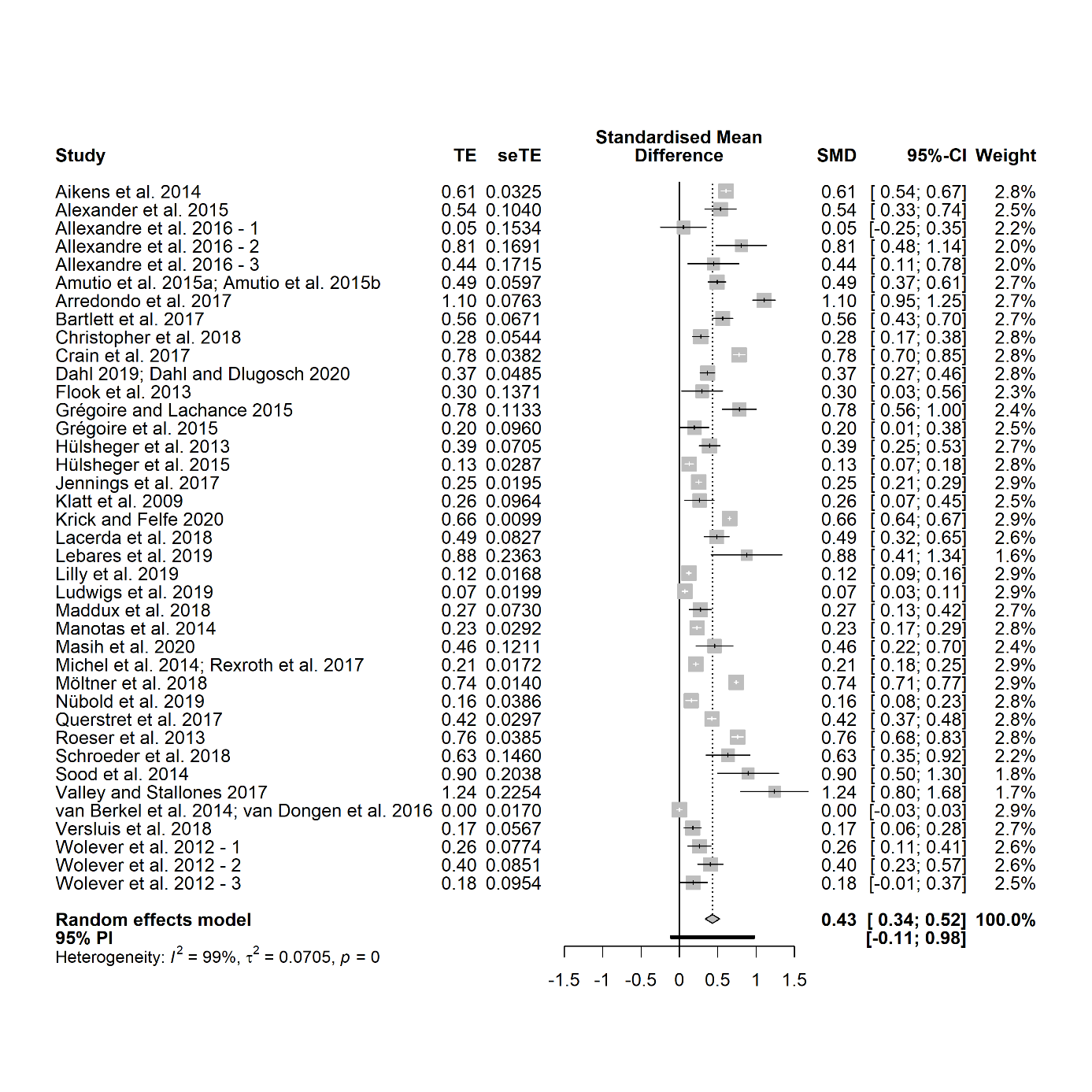 Figure S6.1.1.2: Funnel plot – Mindfulness with all studies 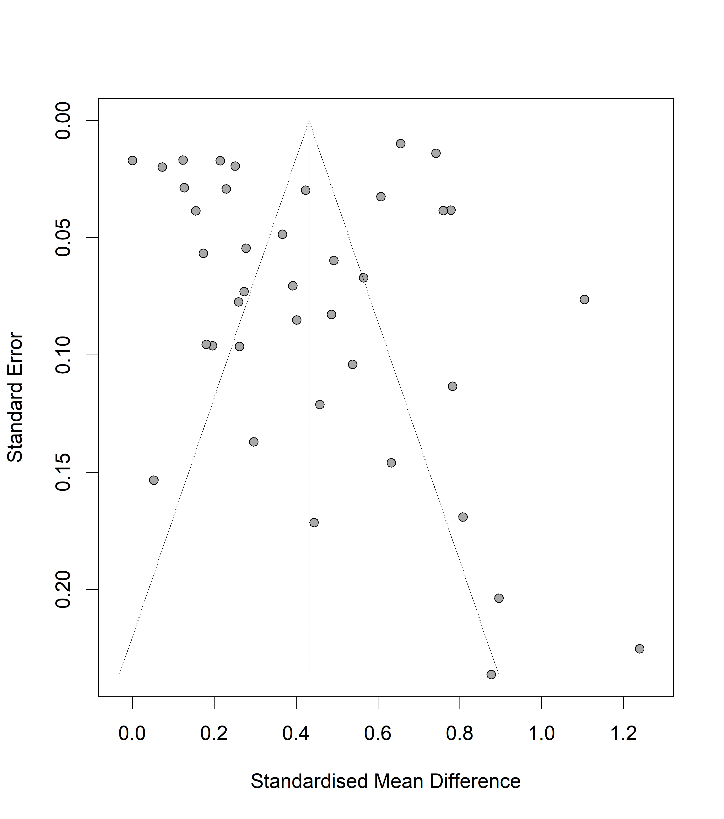 Table S6.1.1.1: Egger’s test – Mindfulness with all studiesEggers' test of the intercept Eggers' test does not indicate the presence of funnel plot asymmetry.P-curve analysis - Total number of provided studies: k = 39 - Total number of p<0.05 studies included into the analysis: k = 36 (92.31%) - Total number of studies with p<0.025: k = 34 (87.18%)Figure S6.1.1.3: Forest plot – Mindfulness without outliers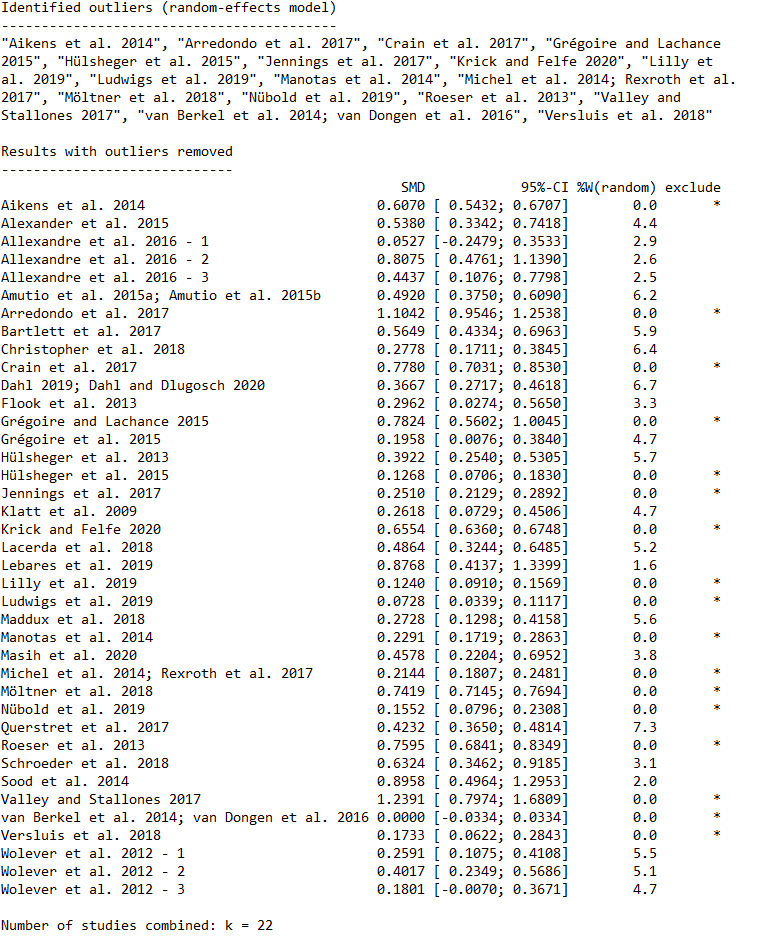 1.2 Well-being Figure S6.1.2.1: Forest plot – Well-being with all studies 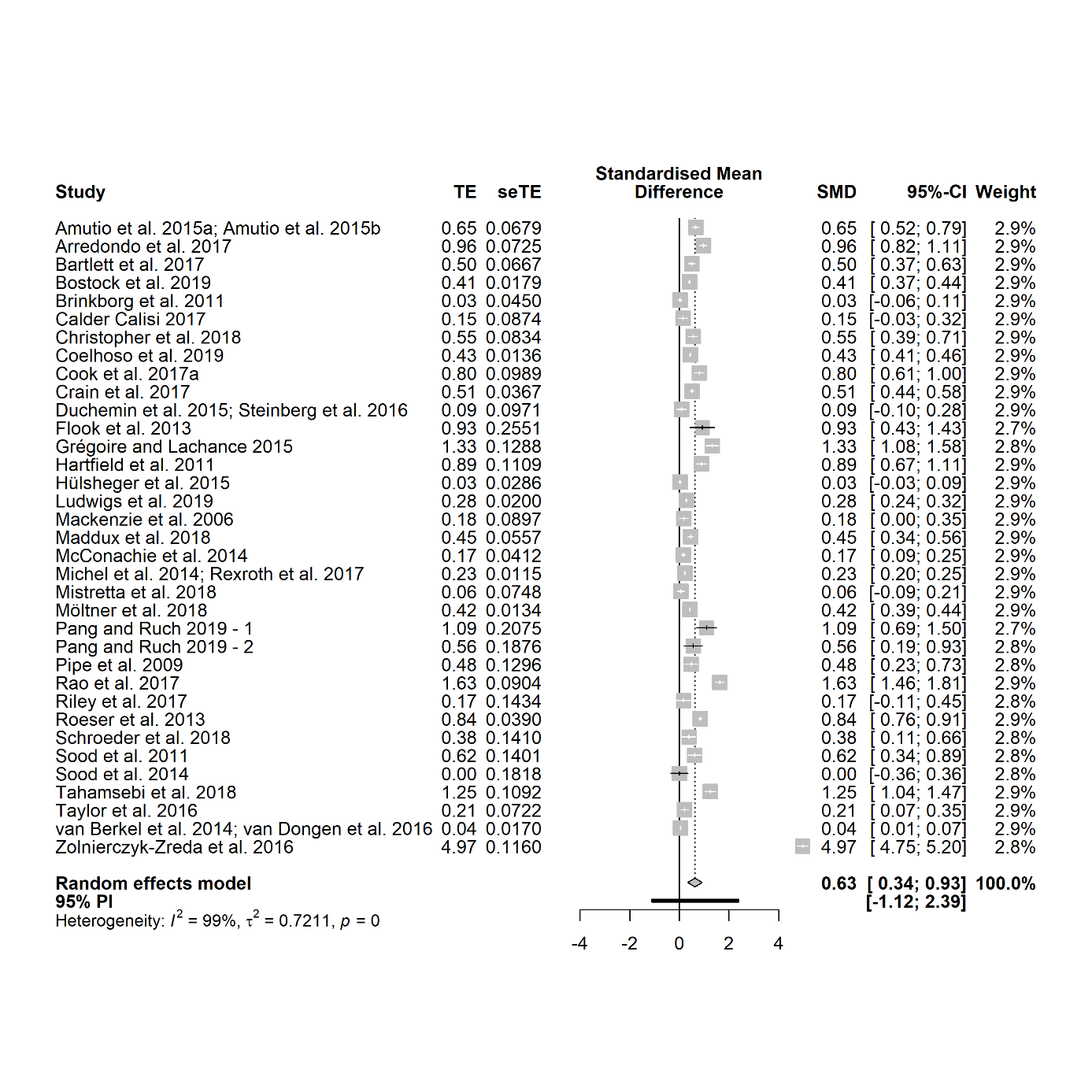 Figure S6.1.2.2: Funnel plot – Well-being with all studies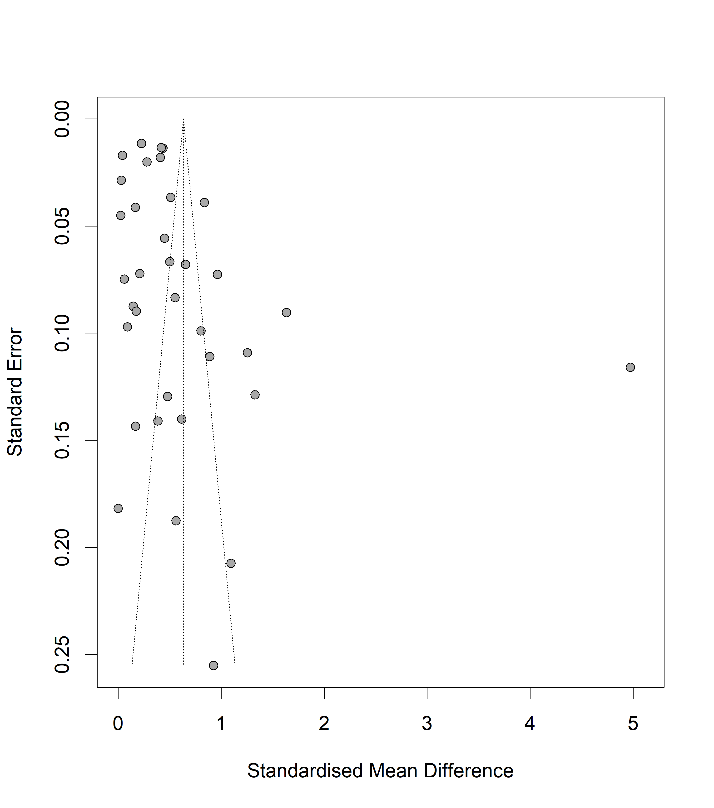 Table S6.1.2.1: Egger's test – Well-being with all studiesEggers' test of the intercept Eggers' test indicates the presence of funnel plot asymmetry.P-curve analysis - Total number of provided studies: k = 35 - Total number of p<0.05 studies included into the analysis: k = 28 (80%) - Total number of studies with p<0.025: k = 27 (77.14%)Figure S6.1.2.3: Forest plot – Well-being without outliers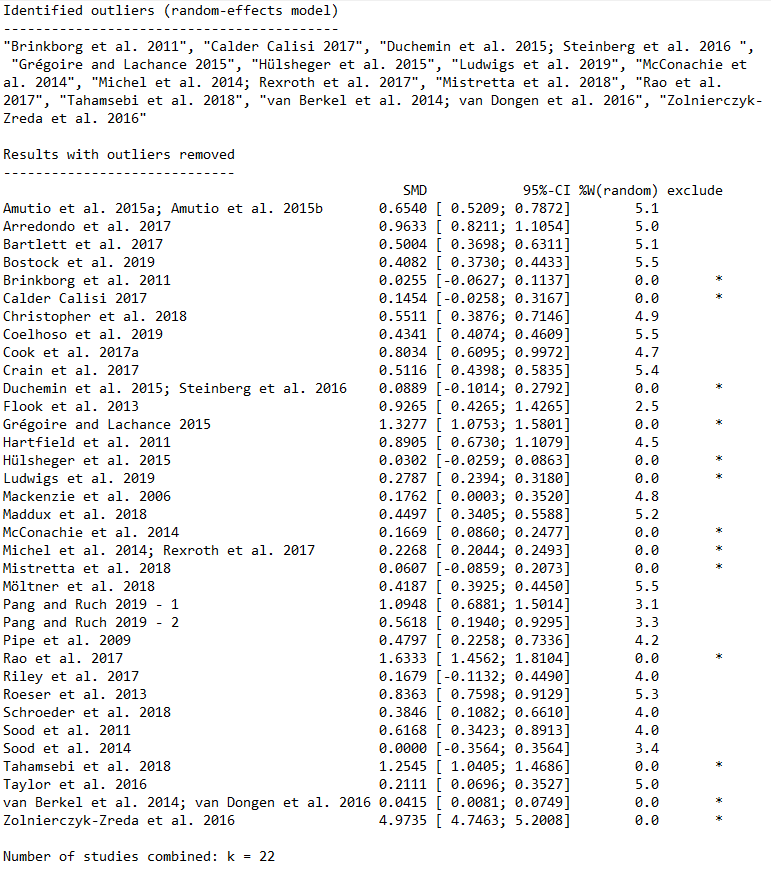 Physical Health Figure S6.1.3.1: Forest plot – Physical Health with all studies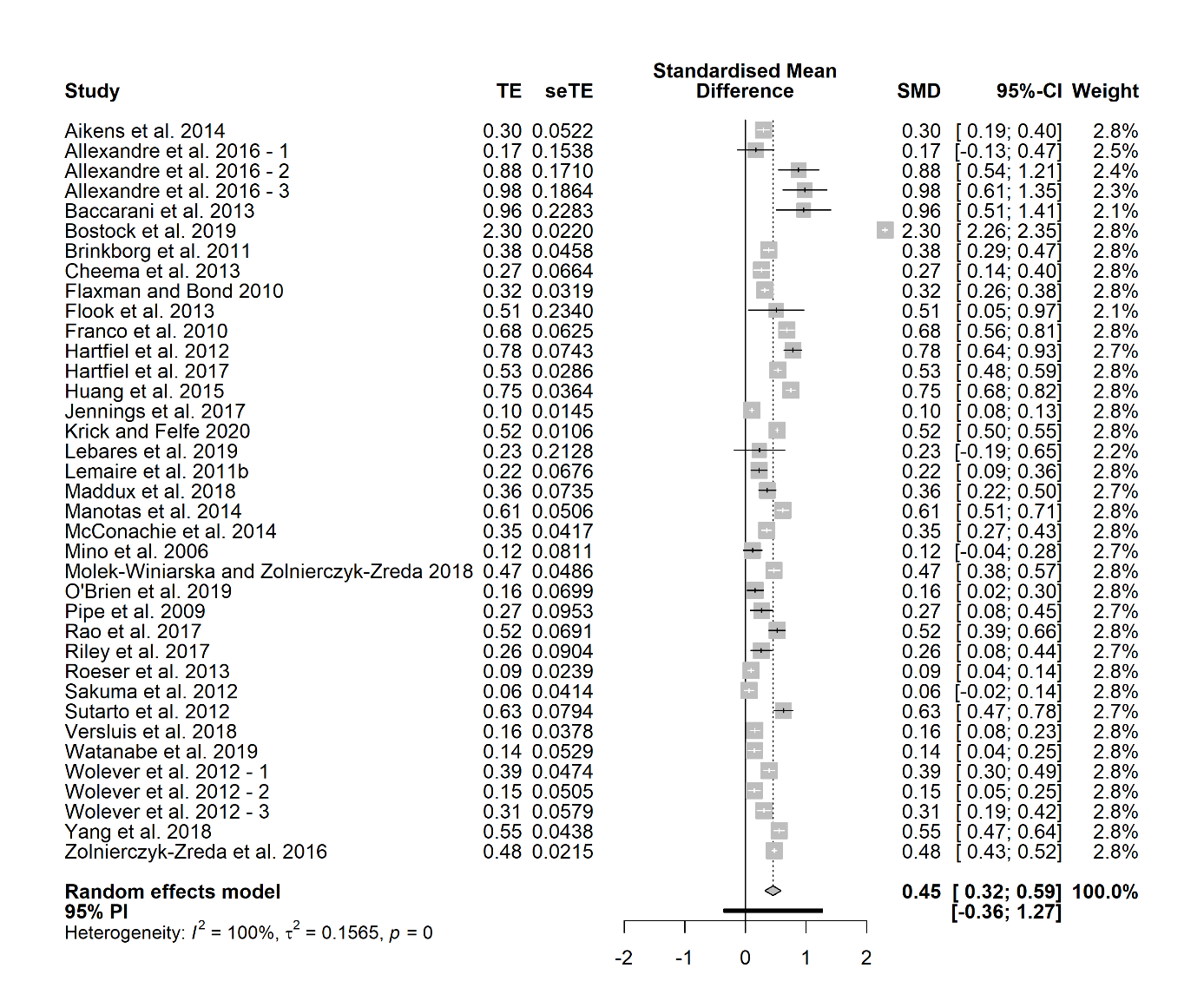 Figure S6.1.3.2: Funnel plot – Physical Health with all studies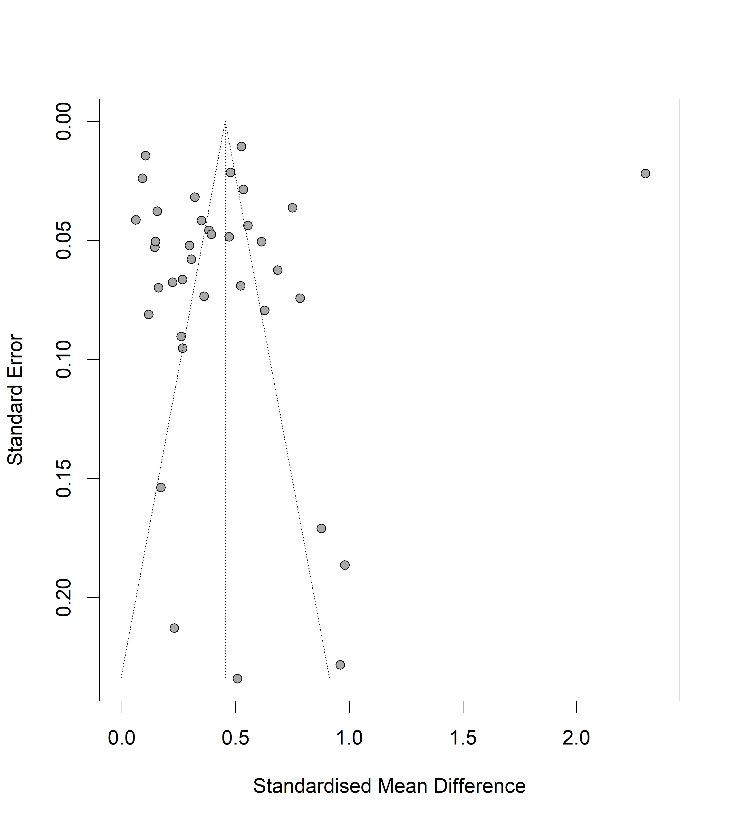 Table S6.1.3.1: Egger's test – Physical Health with all studiesEggers' test of the intercept Eggers' test does not indicate the presence of funnel plot asymmetry.P-curve analysis - Total number of provided studies: k = 37 - Total number of p<0.05 studies included into the analysis: k = 33 (89.19%) - Total number of studies with p<0.025: k = 32 (86.49%) Mental HealthFigure S6.1.3.3: Forest plot – Physical Health without outliers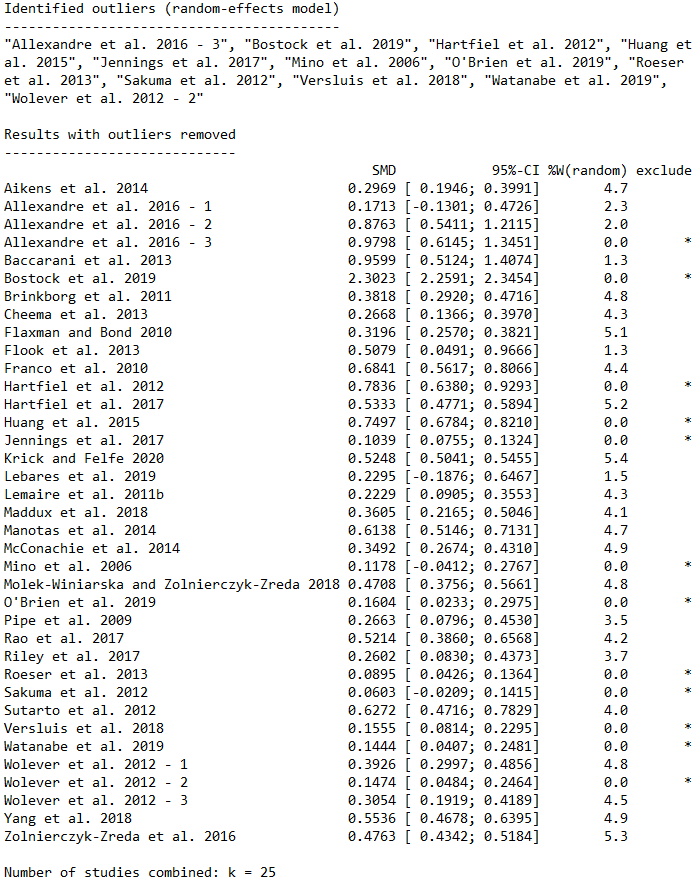 Mental Health Figure S6.1.4.1: Forest plot – Mental Health with all studies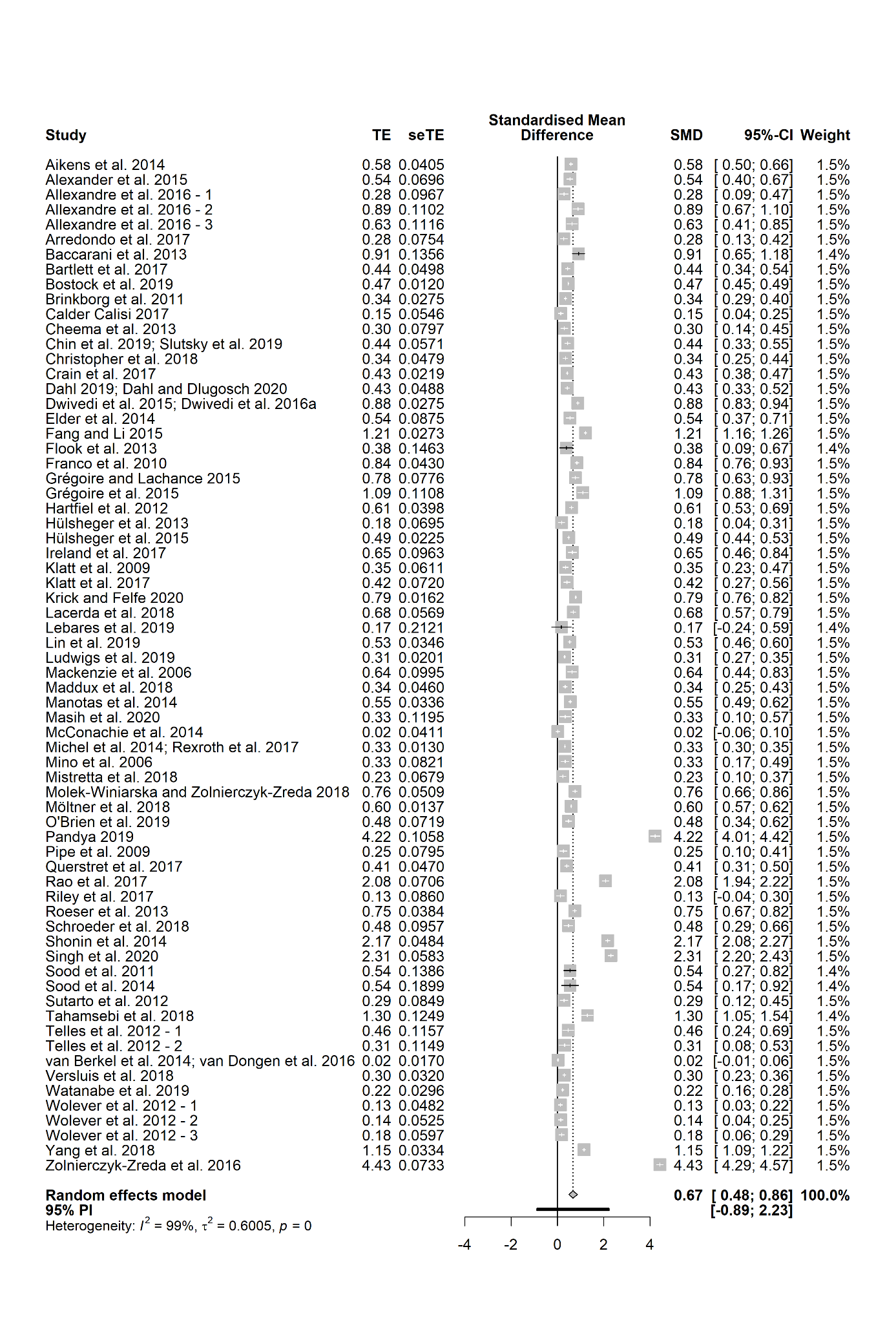 Figure S6.1.4.2: Funnel plot – Mental Health with all studies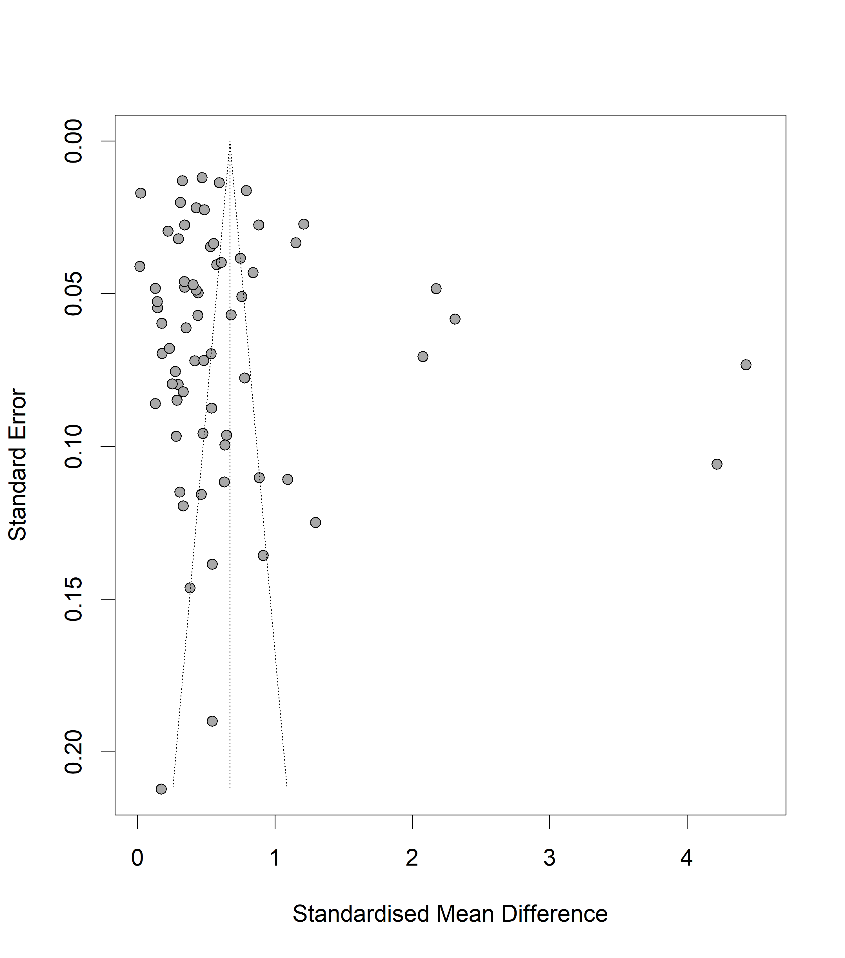 Table S6.1.4.1: Egger's test – Mental Health with all studiesEggers' test of the intercept Eggers' test does not indicate the presence of funnel plot asymmetry.P-curve analysis - Total number of provided studies: k = 68 - Total number of p<0.05 studies included into the analysis: k = 64 (94.12%) - Total number of studies with p<0.025: k = 64 (94.12%) Figure S6.1.4.3: Forest plot – Mental Health without outliers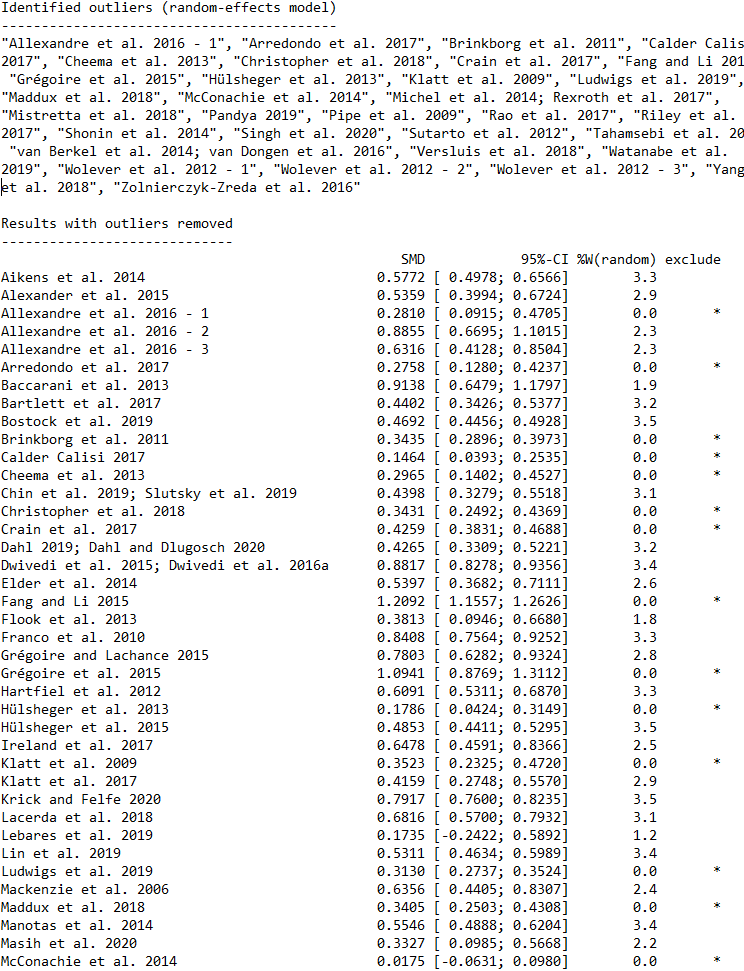 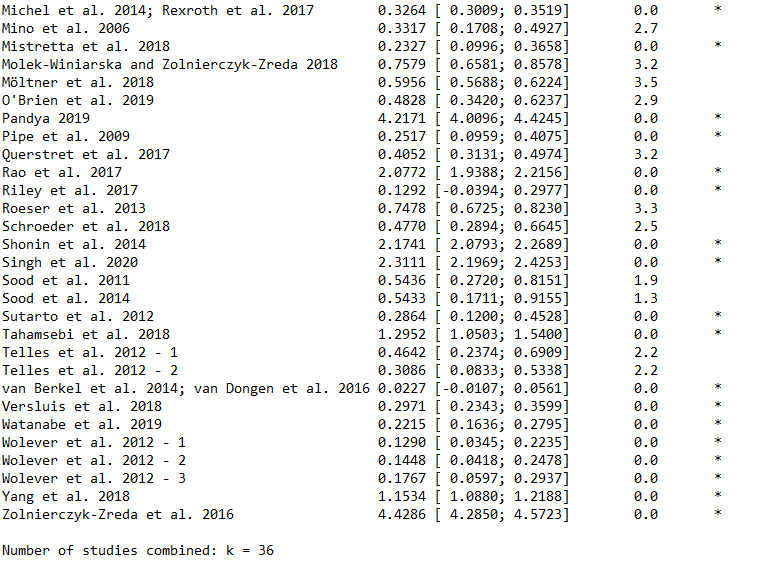 StressFigure S6.1.5.1: Forest plot – Stress with all studies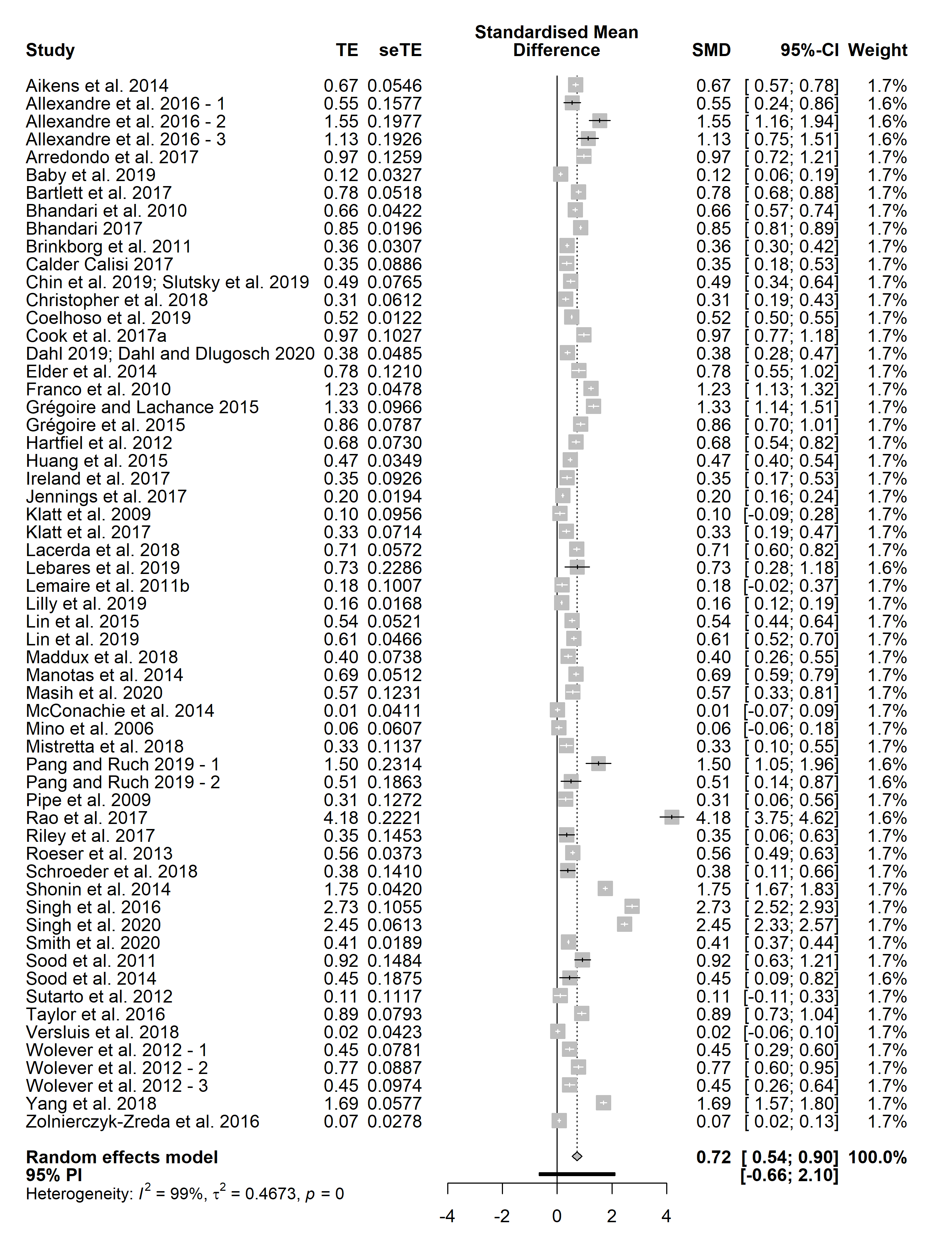 Figure S6.1.5.2: Funnel plot – Stress with all studies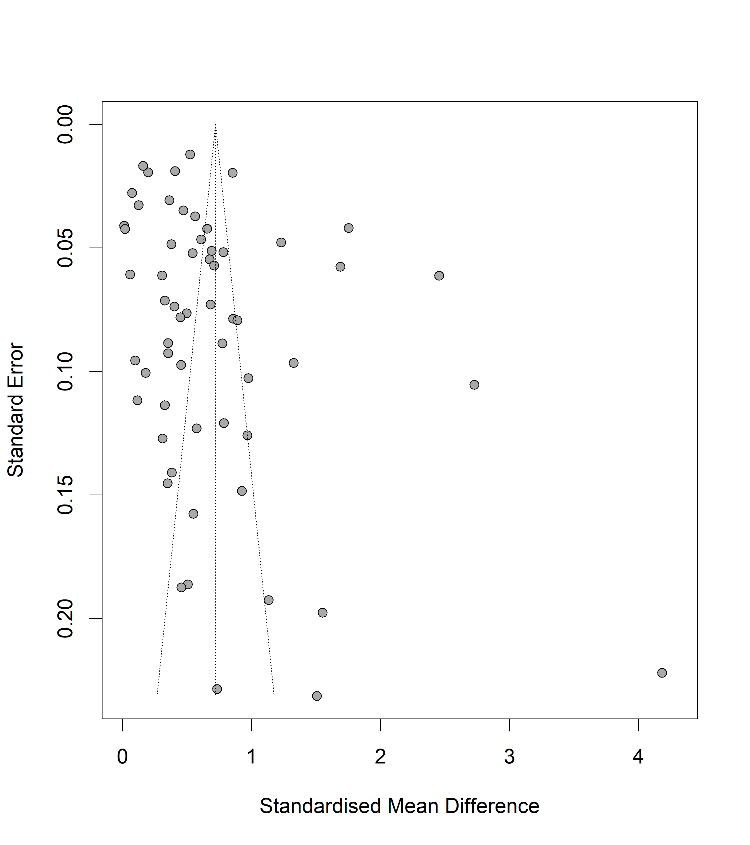 Table S6.1.5.1: Egger's test – Stress with all studiesEggers' test of the intercept Eggers' test does not indicate the presence of funnel plot asymmetry.P-curve analysis - Total number of provided studies: k = 59 - Total number of p<0.05 studies included into the analysis: k = 53 (89.83%) - Total number of studies with p<0.025: k = 53 (89.83%) Figure S6.1.5.3: Forest plot – Stress without outliers 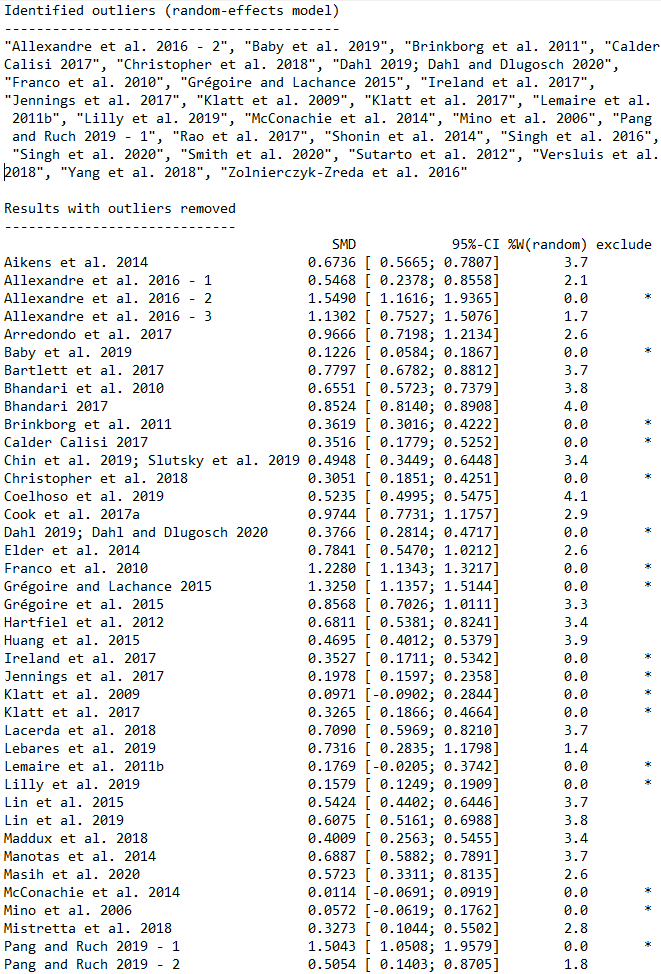 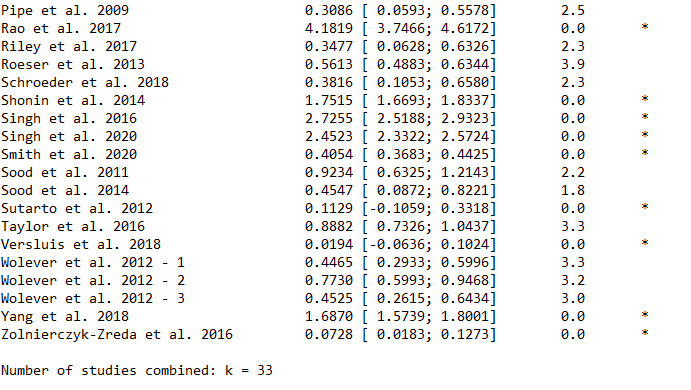 Resilience Figure S6.1.6.1: Forest plot – Resilience with all studies 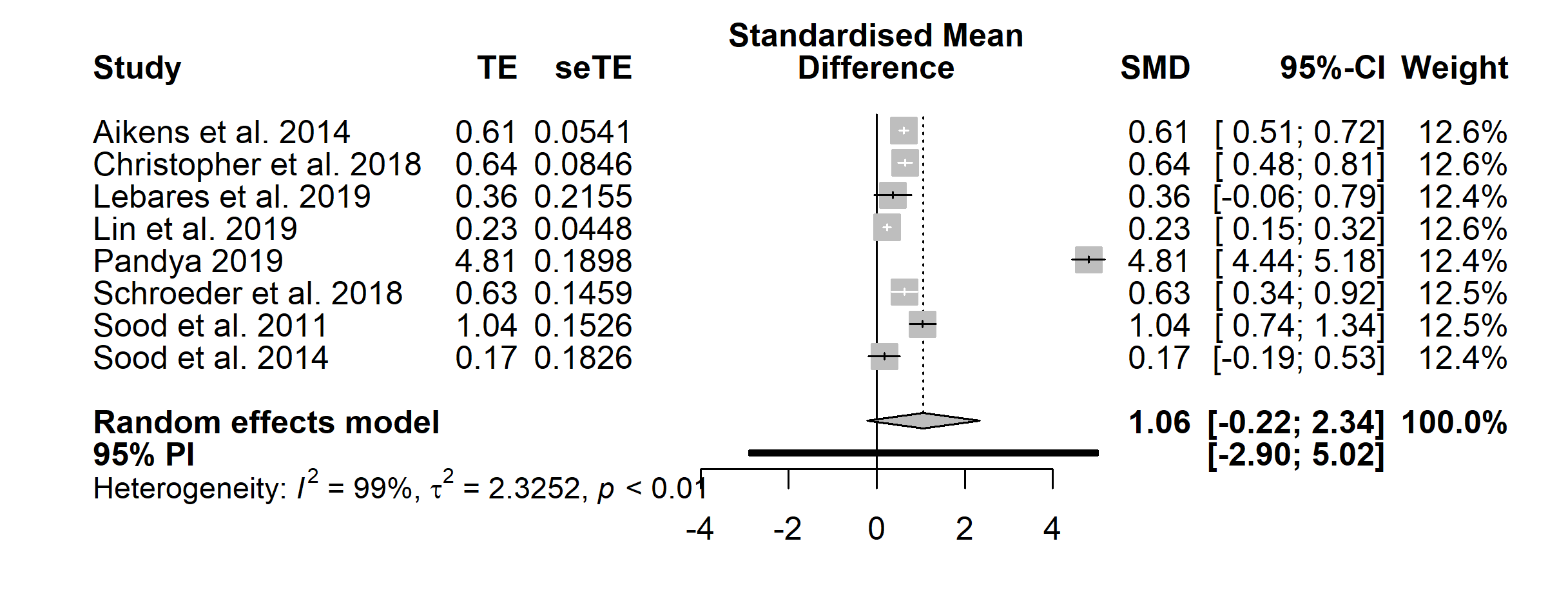 Figure S6.1.6.2: Funnel plot – Resilience with all studies 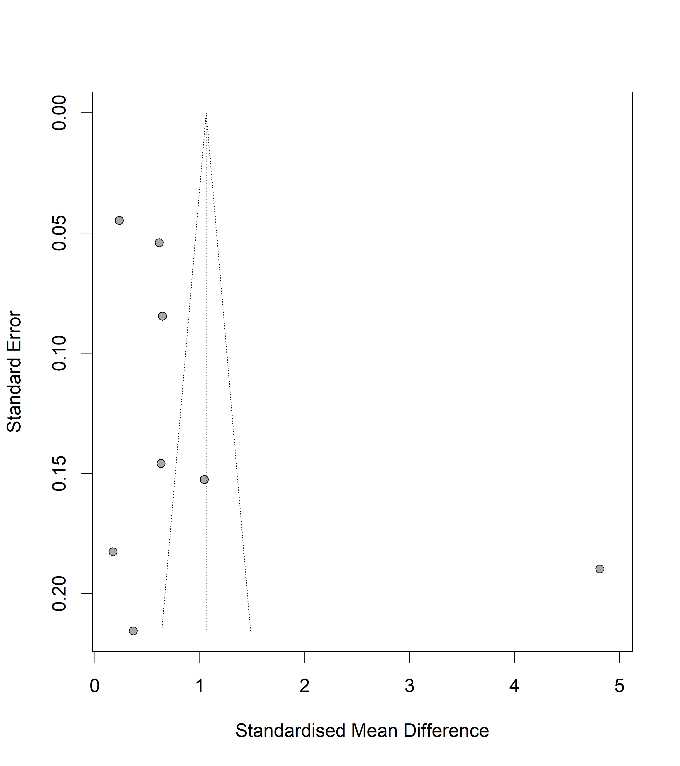 Table S6.1.6.1: Egger's test – Resilience with all studiesEggers' test of the intercept Eggers' test does not indicate the presence of funnel plot asymmetry.P-curve analysis - Total number of provided studies: k = 8 - Total number of p<0.05 studies included into the analysis: k = 6 (75%) - Total number of studies with p<0.025: k = 6 (75%) Figure S6.1.6.3: Forest plot – Resilience without outliers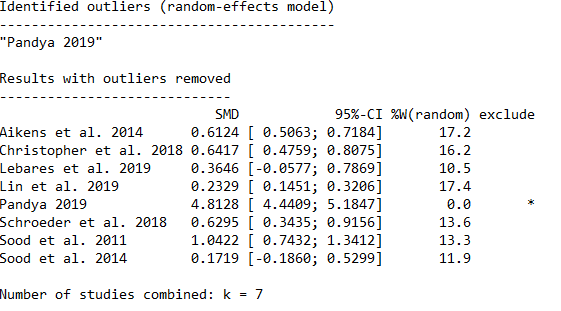 1.7 Work-related factorsFigure S6.1.7.1: Forest plot – Work-related factors with all studies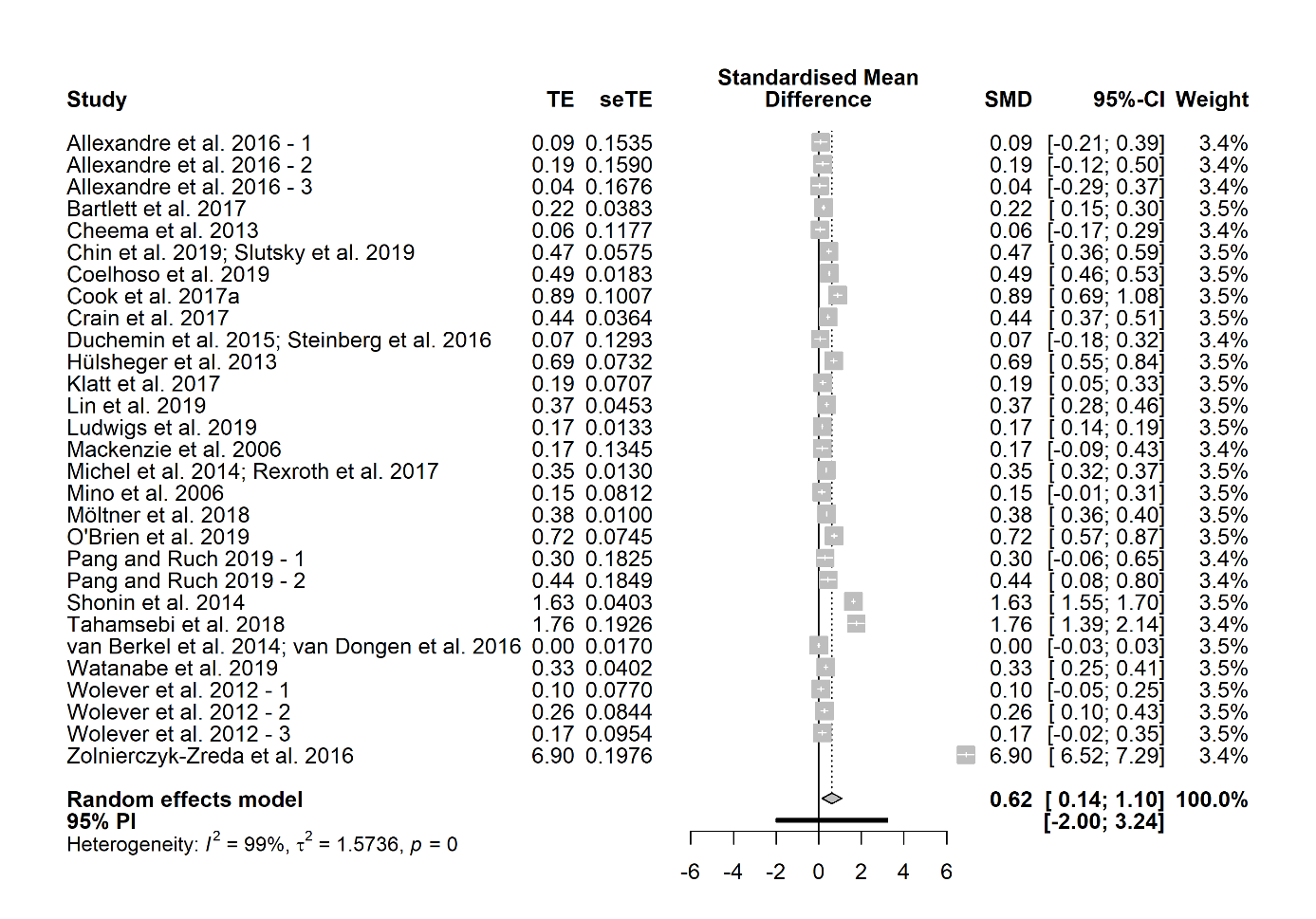 Figure S6.1.7.2: Funnel plot – Work-related factors with all studies 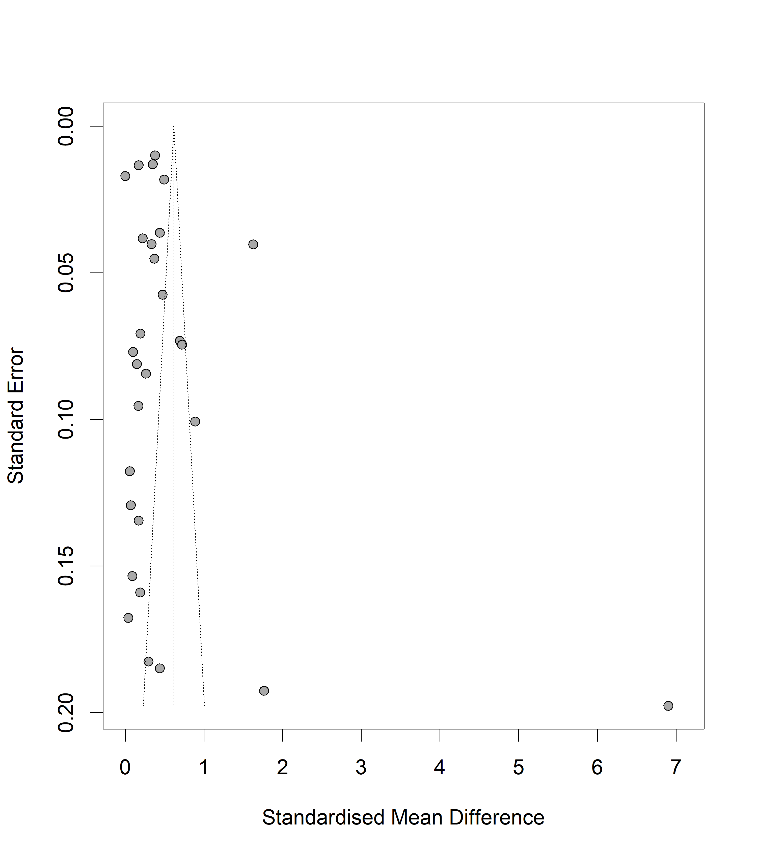 Table S6.1.7.1: Egger's test – Work-related factors with all studiesEggers' test of the intercept Eggers' test does not indicate the presence of funnel plot asymmetry.P-curve analysis - Total number of provided studies: k = 29 - Total number of p<0.05 studies included into the analysis: k = 18 (62.07%) - Total number of studies with p<0.025: k = 18 (62.07%) Figure S6.1.7.3: Forest plot – Work-related factors without outliers 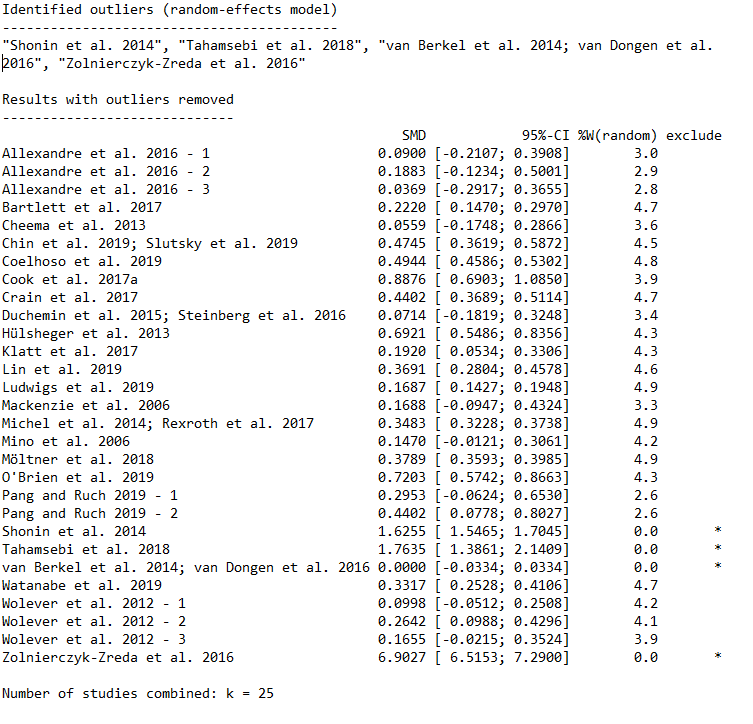 Short-term follow-up MindfulnessFigure S6.2.1.1: Forest plot – Mindfulness with all studies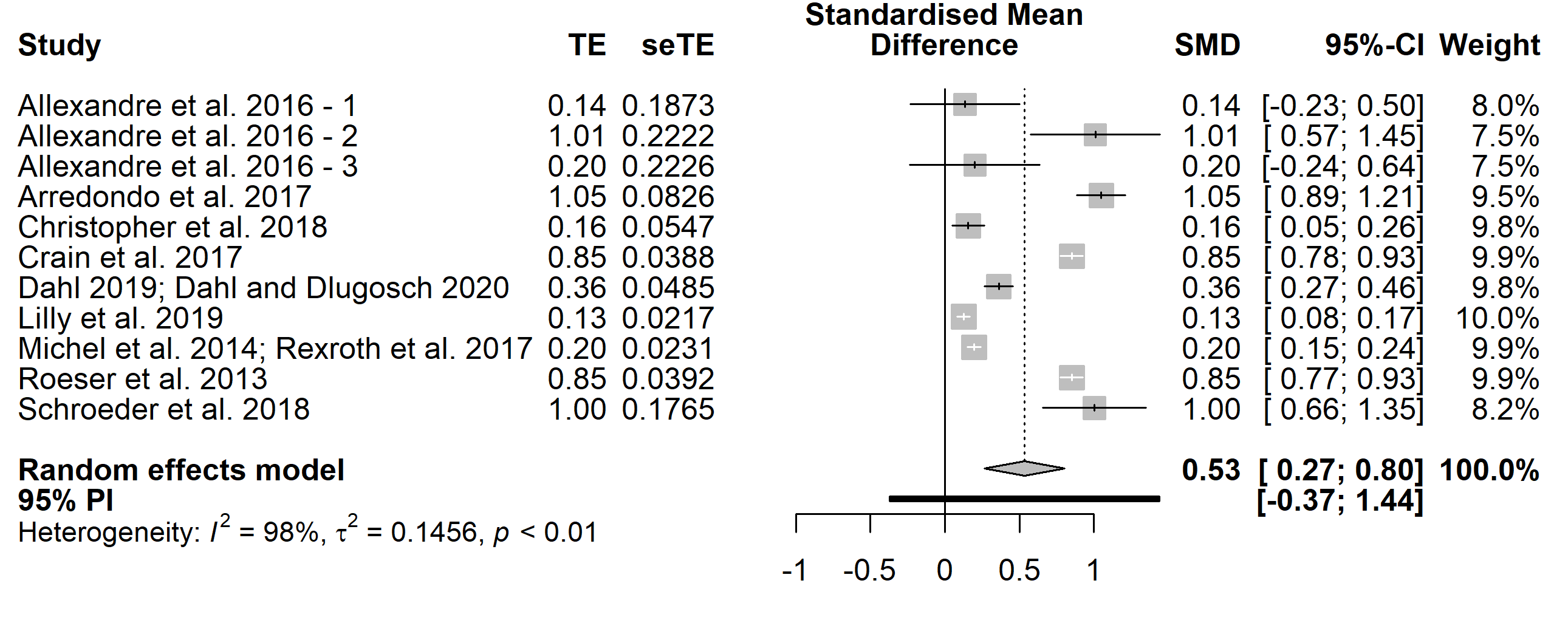 Figure S6.2.1.2: Funnel plot – Mindfulness with all studies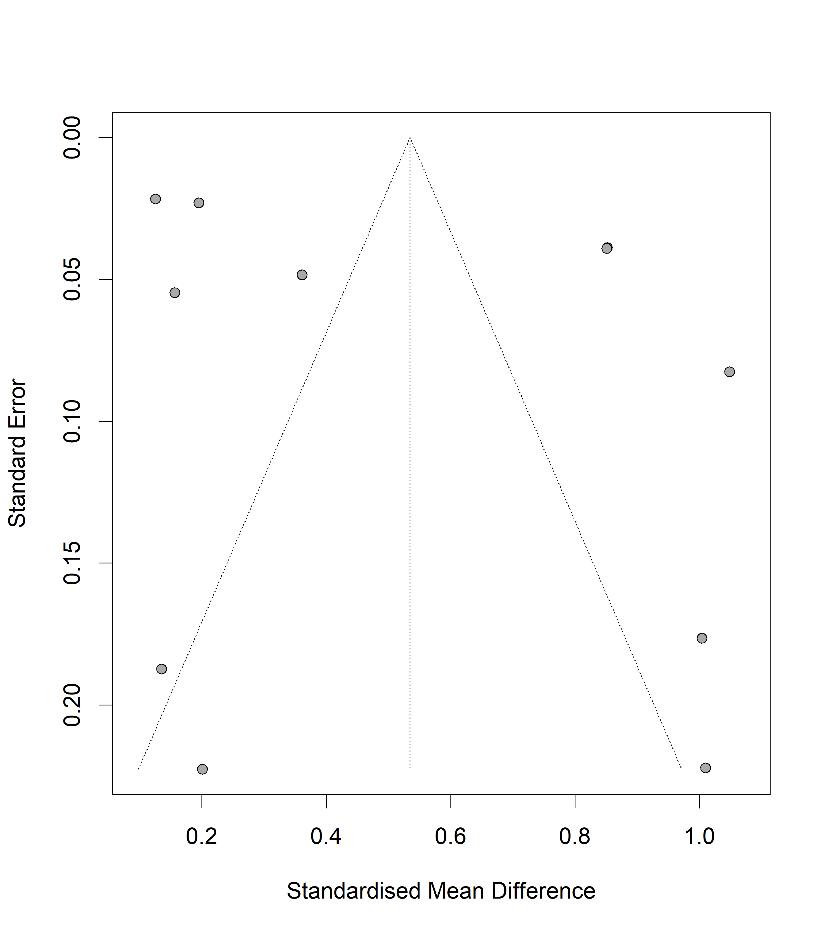 Table S6.2.1.1: Egger’s test – Mindfulness with all studiesEggers' test of the intercept Eggers' test does not indicate the presence of funnel plot asymmetry.P-curve analysis - Total number of provided studies: k = 11 - Total number of p<0.05 studies included into the analysis: k = 9 (81.82%) - Total number of studies with p<0.025: k = 9 (81.82%)Figure S6.2.1.3: Forest plot – Mindfulness without outliers 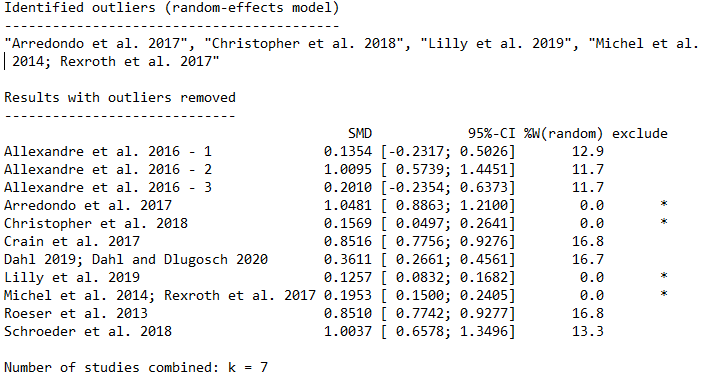 Well-being Figure S6.2.2.1: Forest plot – Well-being with all studies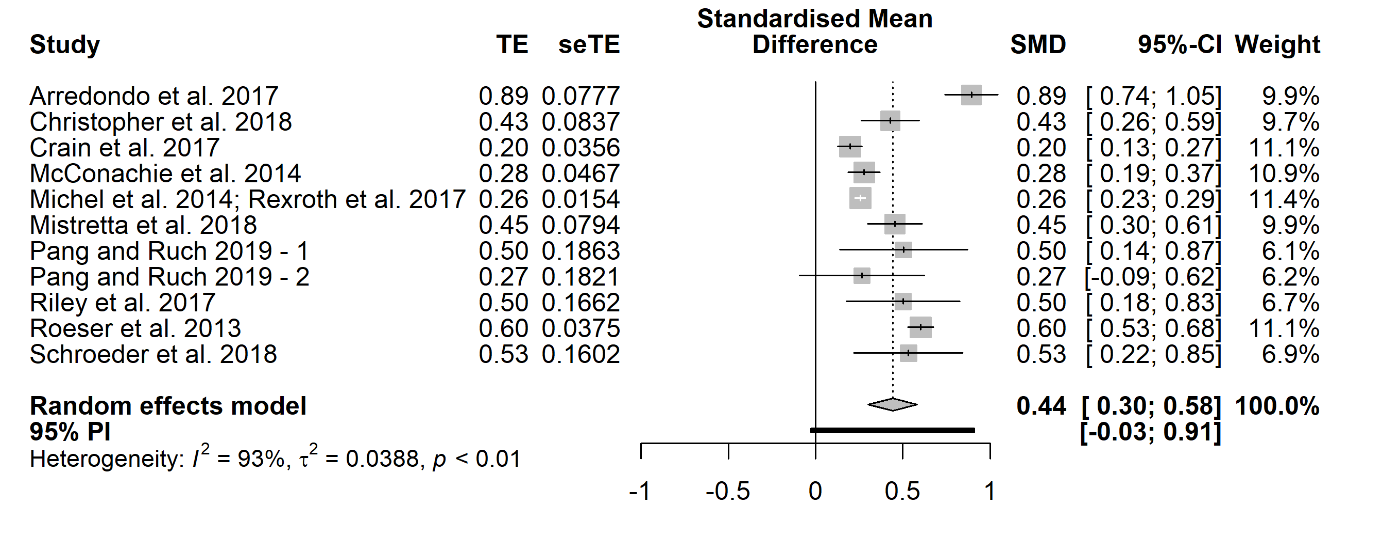 Figure S6.2.2.2: Funnel plot – Well-being with all studies 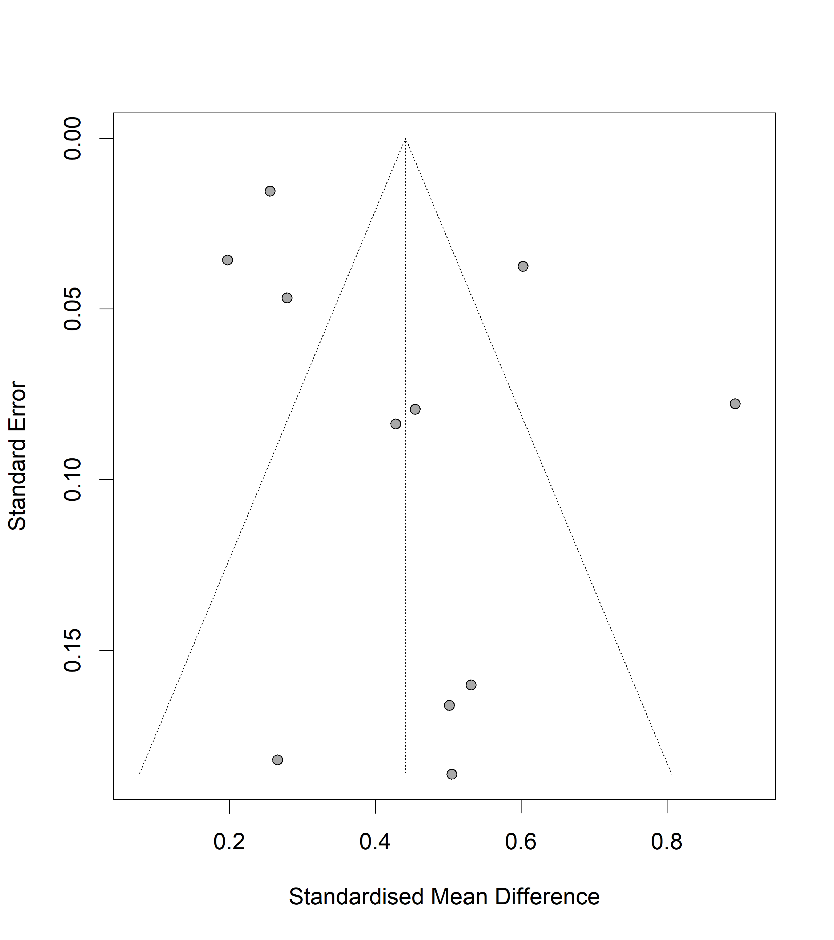 Table S6.2.2.1: Egger’s test – Well-being with all studiesEggers' test of the intercept Eggers' test does not indicate the presence of funnel plot asymmetry.P-curve analysis - Total number of provided studies: k = 11 - Total number of p<0.05 studies included into the analysis: k = 10 (90.91%) - Total number of studies with p<0.025: k = 10 (90.91%)Figure S6.2.2.3: Forest plot – Well-being without outliers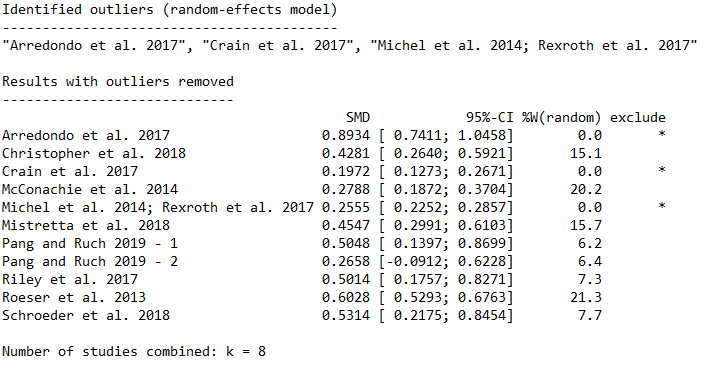 Physical Health Figure S6.2.3.1: Forest plot – Physical Health with all studies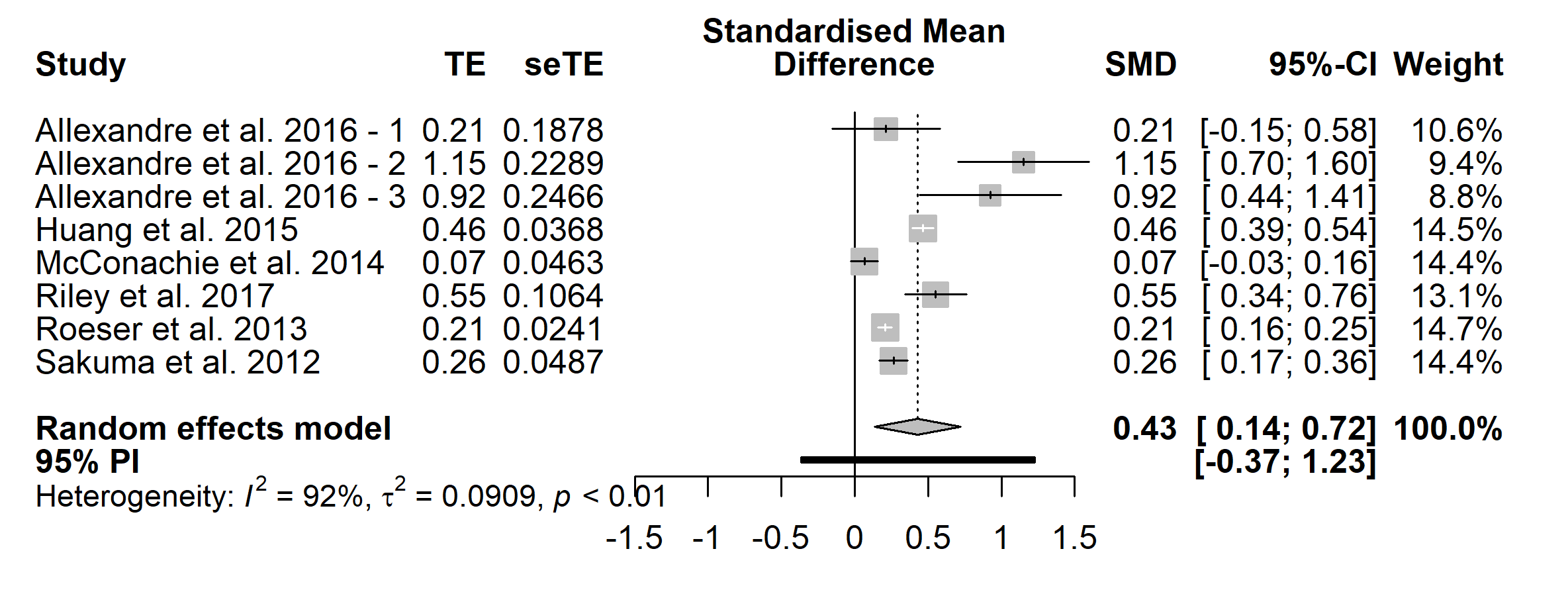 Figure S6.2.3.2: Funnel plot – Physical Health with all studies 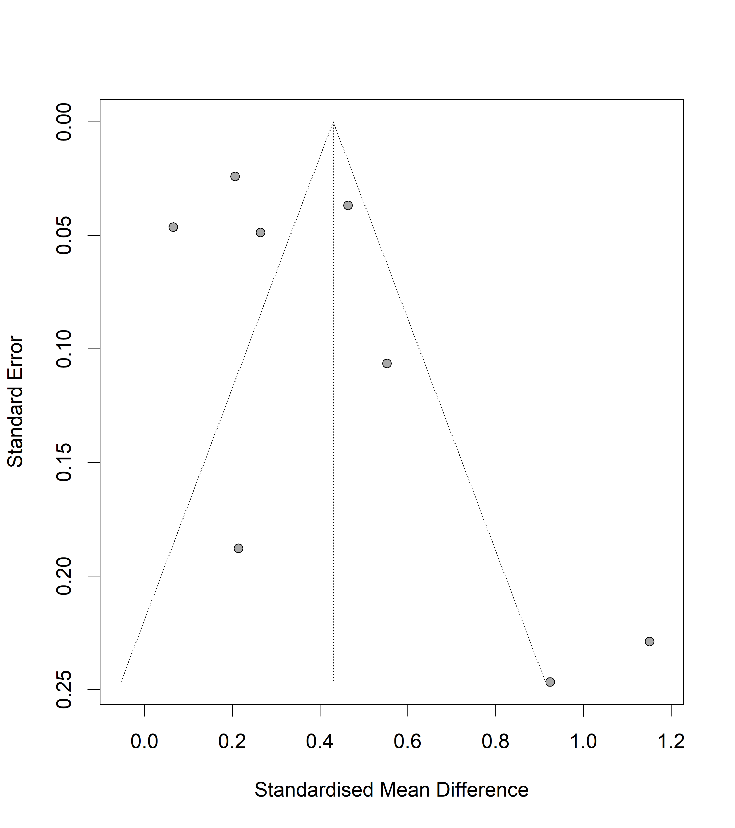 Table S6.2.3.1: Egger’s test – Physical Health with all studiesEggers' test of the intercept Eggers' test does not indicate the presence of funnel plot asymmetry.P-curve analysis - Total number of provided studies: k = 8 - Total number of p<0.05 studies included into the analysis: k = 6 (75%) - Total number of studies with p<0.025: k = 6 (75%)Mental Health Figure S6.2.4.1: Forest plot – Mental Health with all studies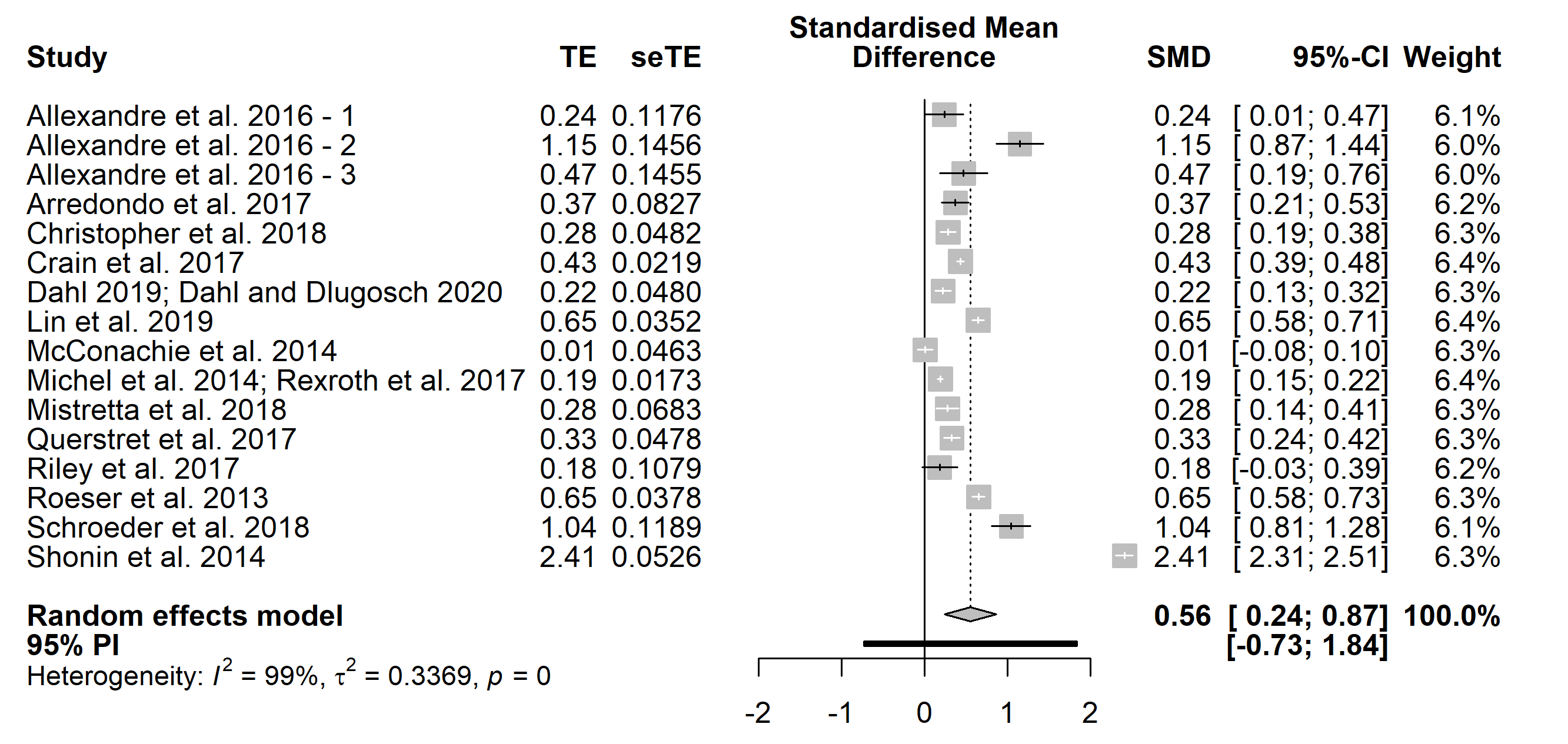 Figure S6.2.4.2: Funnel plot – Mental Health with all studies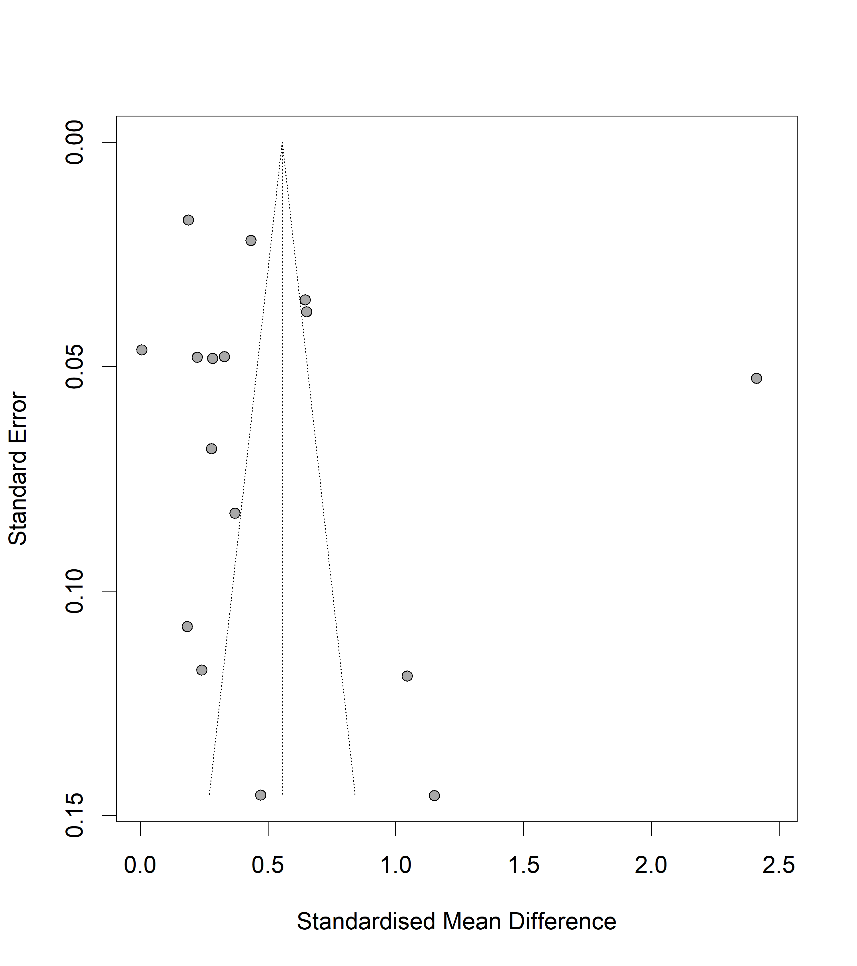 Table S6.2.4.1: Egger’s test – Mental Health with all studiesEggers' test of the intercept Eggers' test does not indicate the presence of funnel plot asymmetry.P-curve analysis - Total number of provided studies: k = 16 - Total number of p<0.05 studies included into the analysis: k = 14 (87.5%) - Total number of studies with p<0.025: k = 13 (81.25%) Figure S6.2.4.3: Forest plot – Mental Health without outliers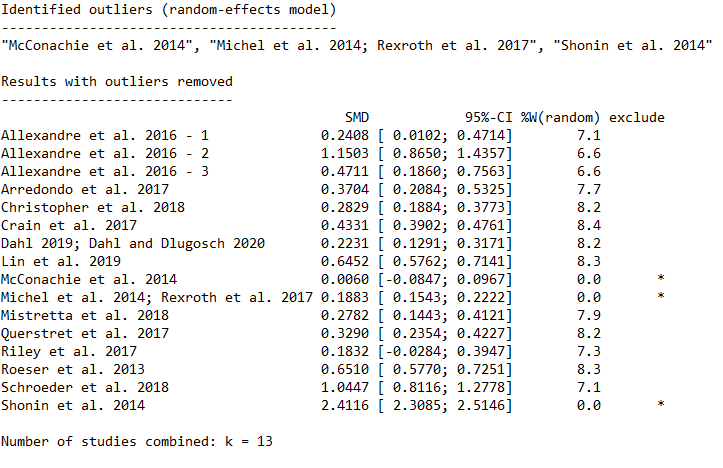 2.5 Stress Figure S6.2.5.1: Forest plot – Stress with all studies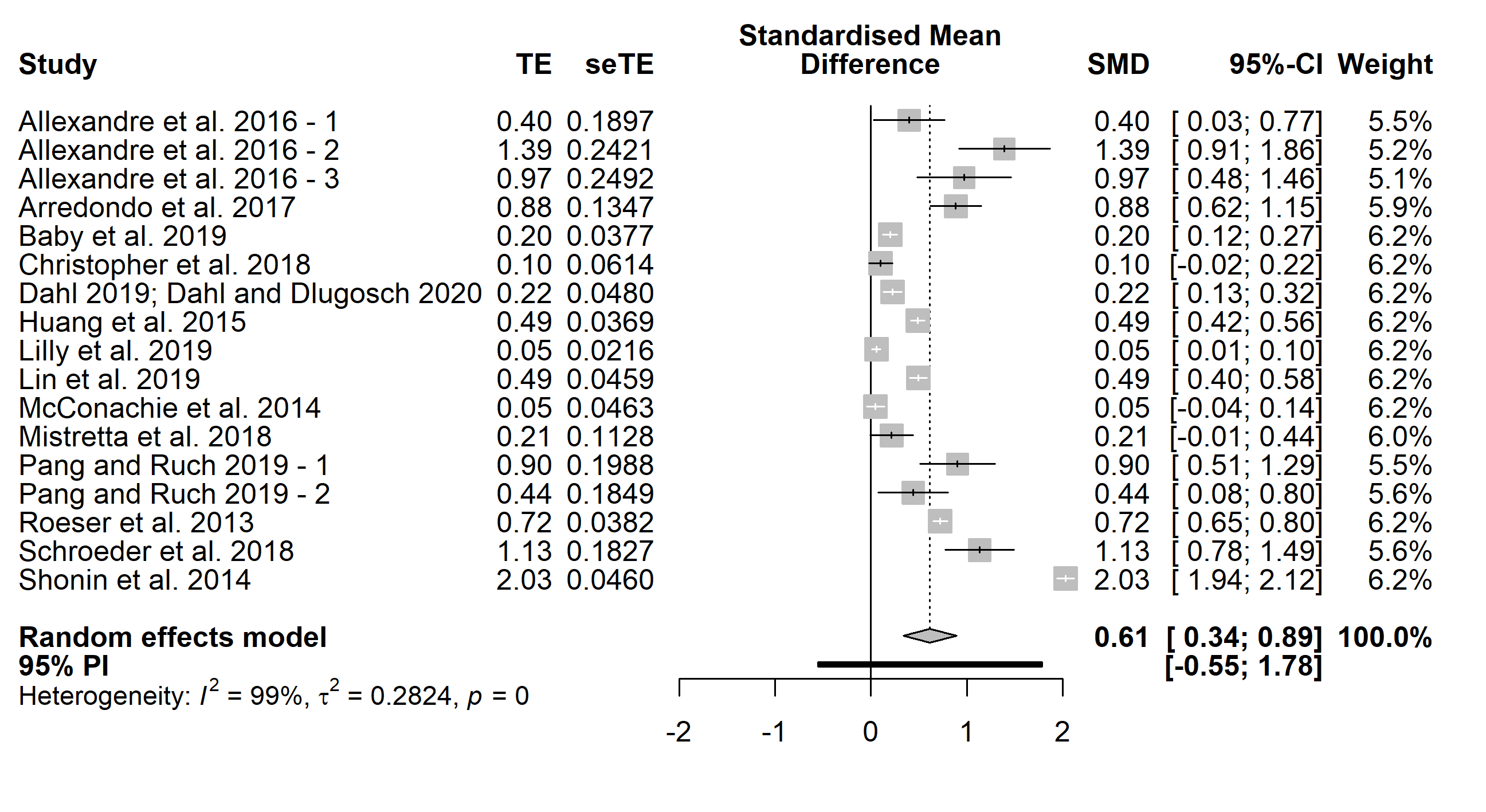 Figure S6.2.5.2: Funnel plot – Stress with all studies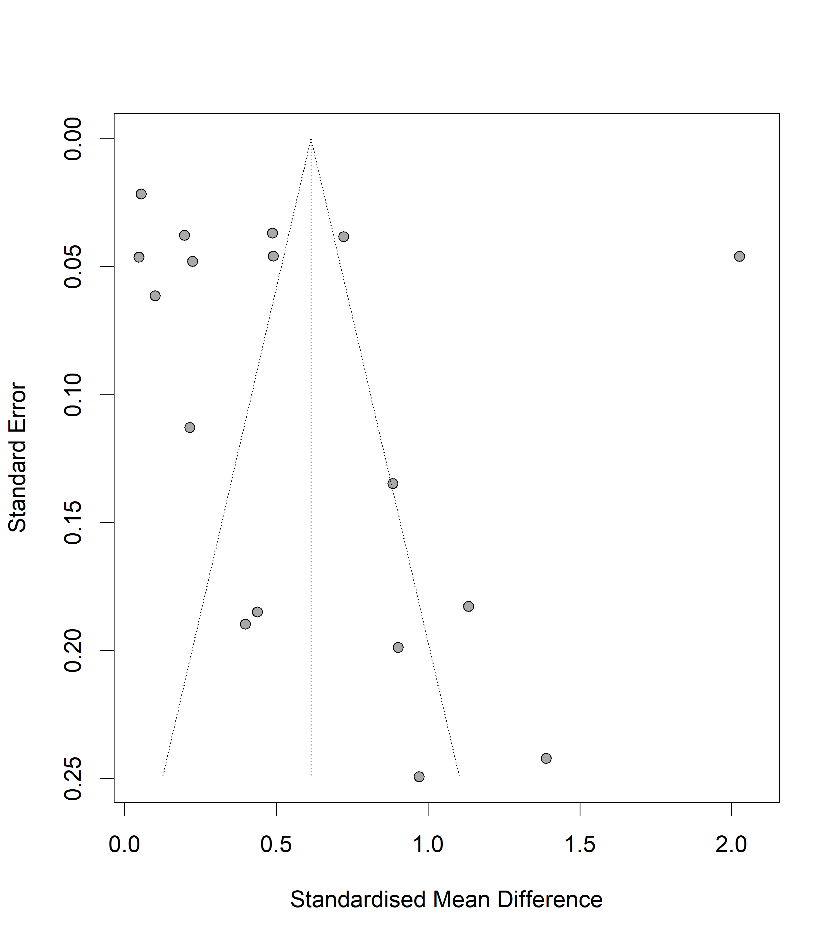 Table S6.2.5.1: Egger’s test – Stress with all studiesEggers' test of the intercept Eggers' test does not indicate the presence of funnel plot asymmetry.P-curve analysis - Total number of provided studies: k = 17 - Total number of p<0.05 studies included into the analysis: k = 14 (82.35%) - Total number of studies with p<0.025: k = 13 (76.47%)Figure S6.2.5.3: Forest plot – Stress without outliers 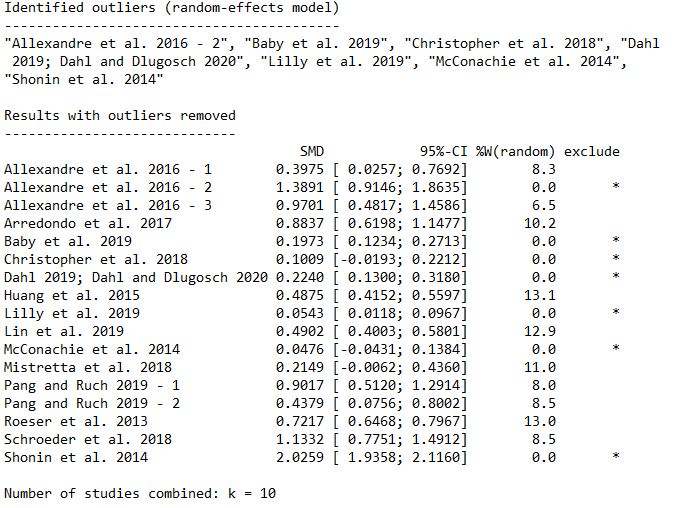 2.6 Resilience/2.7 Work-related factors Figure S6.2.7.1: Forest plot – Work-related factors with all studies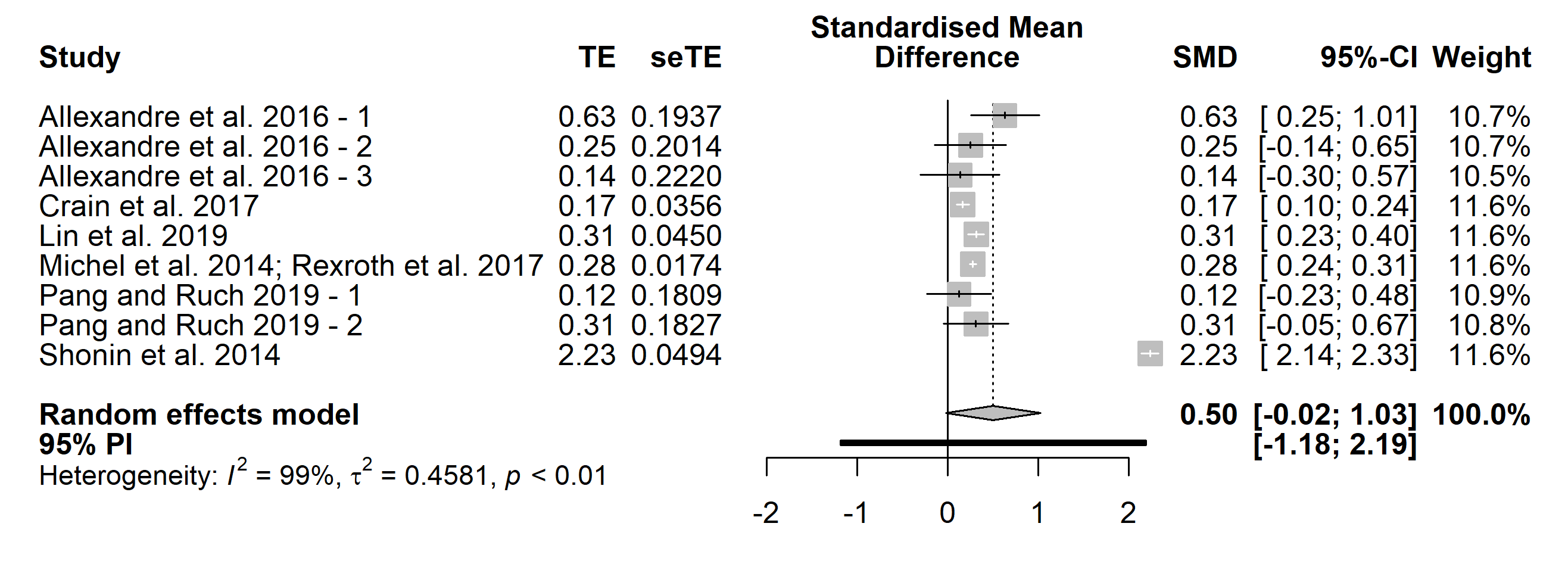 Figure S6.2.7.2: Funnel plot – Work-related factors with all studies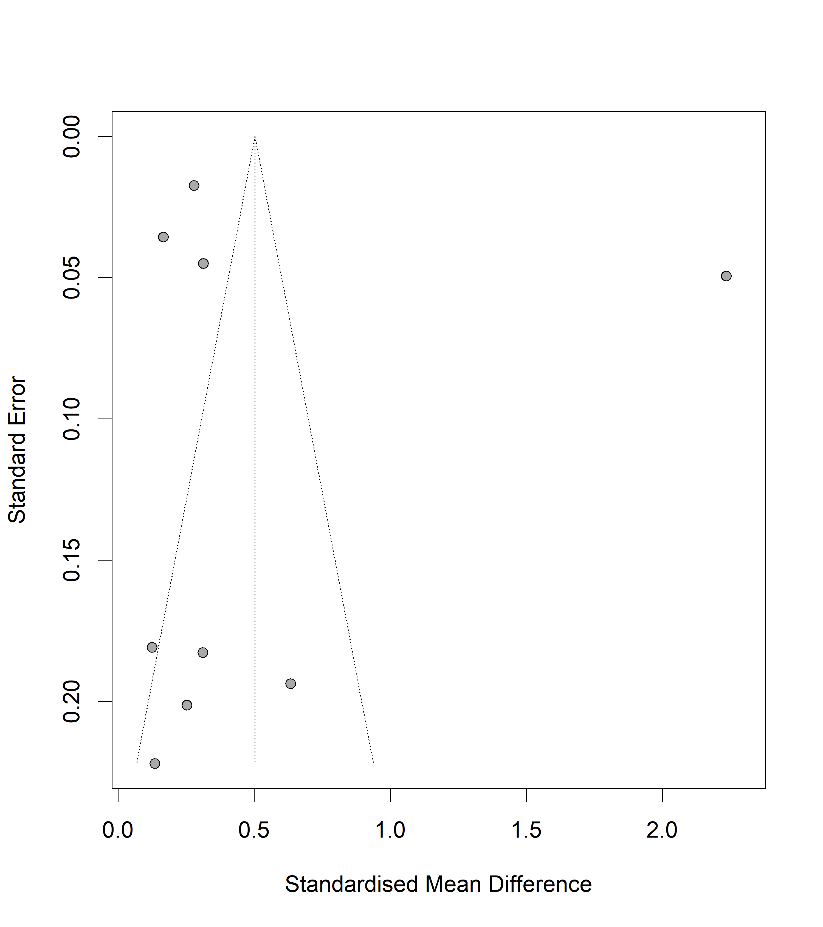 Table S6.2.7.1: Egger’s test – Work-related factors with all studiesEggers' test of the intercept Eggers' test does not indicate the presence of funnel plot asymmetry.P-curve analysis - Total number of provided studies: k = 9 - Total number of p<0.05 studies included into the analysis: k = 5 (55.56%) - Total number of studies with p<0.025: k = 5 (55.56%) Figure S6.2.7.3: Forest plot – Work-related factors without outliers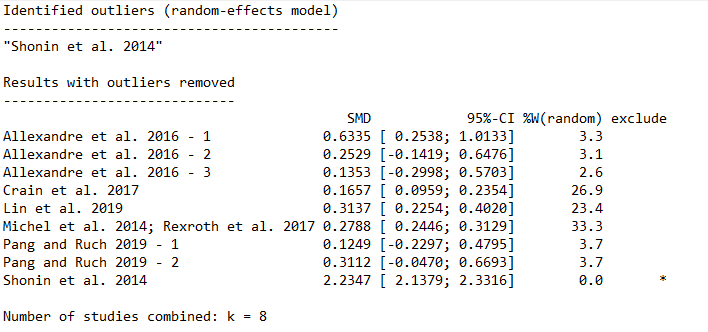 Long-term follow-up3.1 Mindfulness/3.2 Well-being Figure S6.3.2.1: Forest plot – Well-being with all studies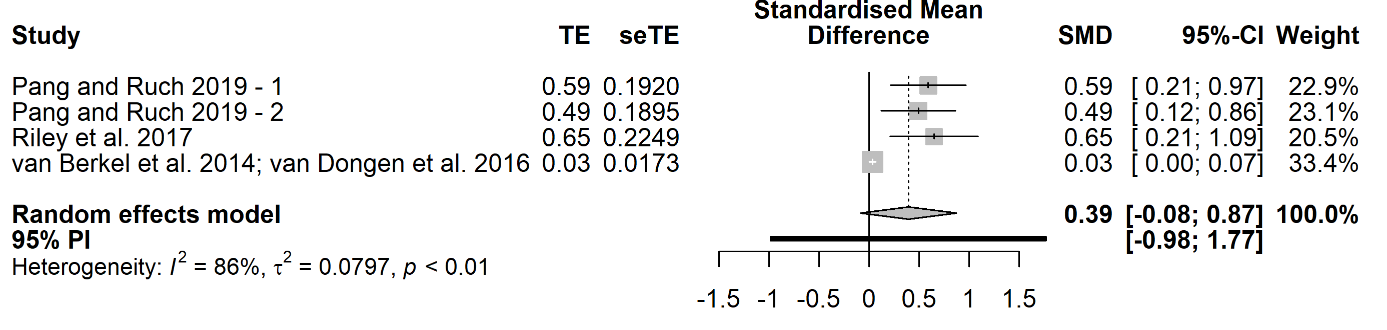 Figure S6.3.2.2: Funnel plot – Well-being with all studies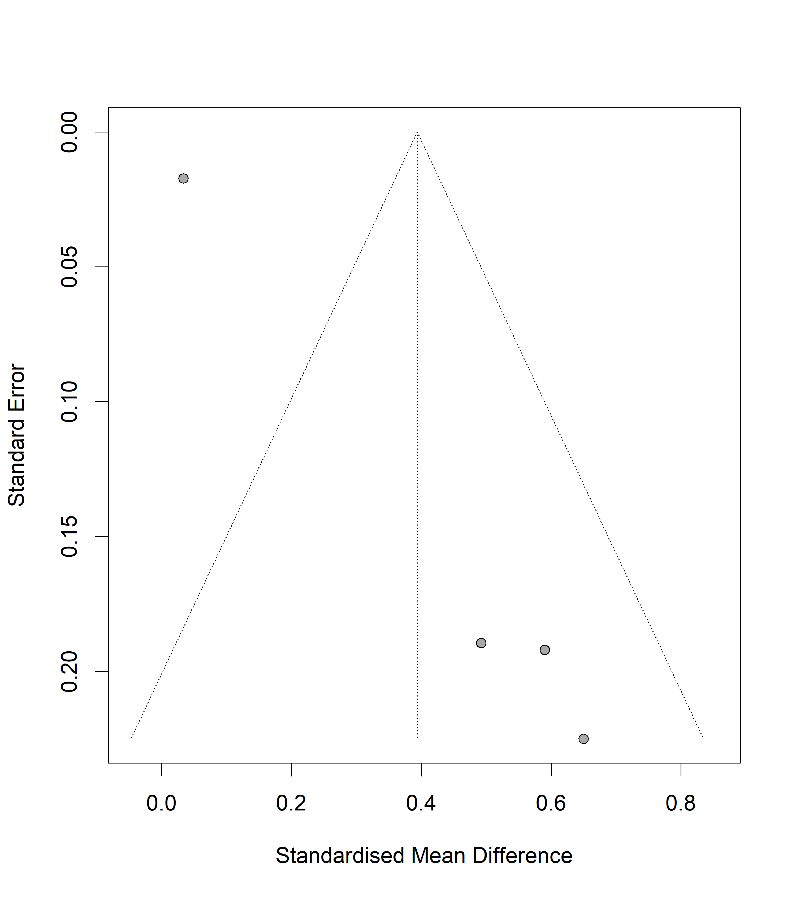 Table S6.3.2.1: Egger’s test – Well-being with all studiesEggers' test of the intercept Eggers' test does indicate the presence of funnel plot asymmetry.P-curve analysis - Total number of provided studies: k = 4 - Total number of p<0.05 studies included into the analysis: k = 3 (75%) - Total number of studies with p<0.025: k = 3 (75%) 3.3 Physical HealthFigure S6.3.3.1: Forest plot – Physical Health with all studies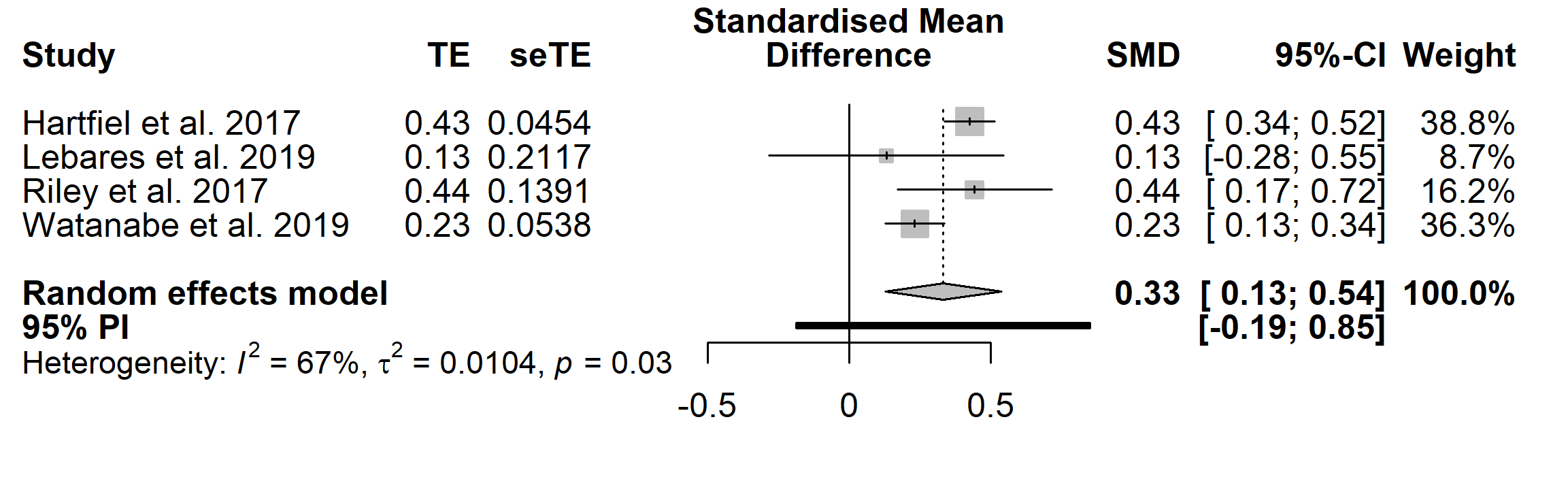 Figure S6.3.3.2: Funnel plot – Physical Health with all studies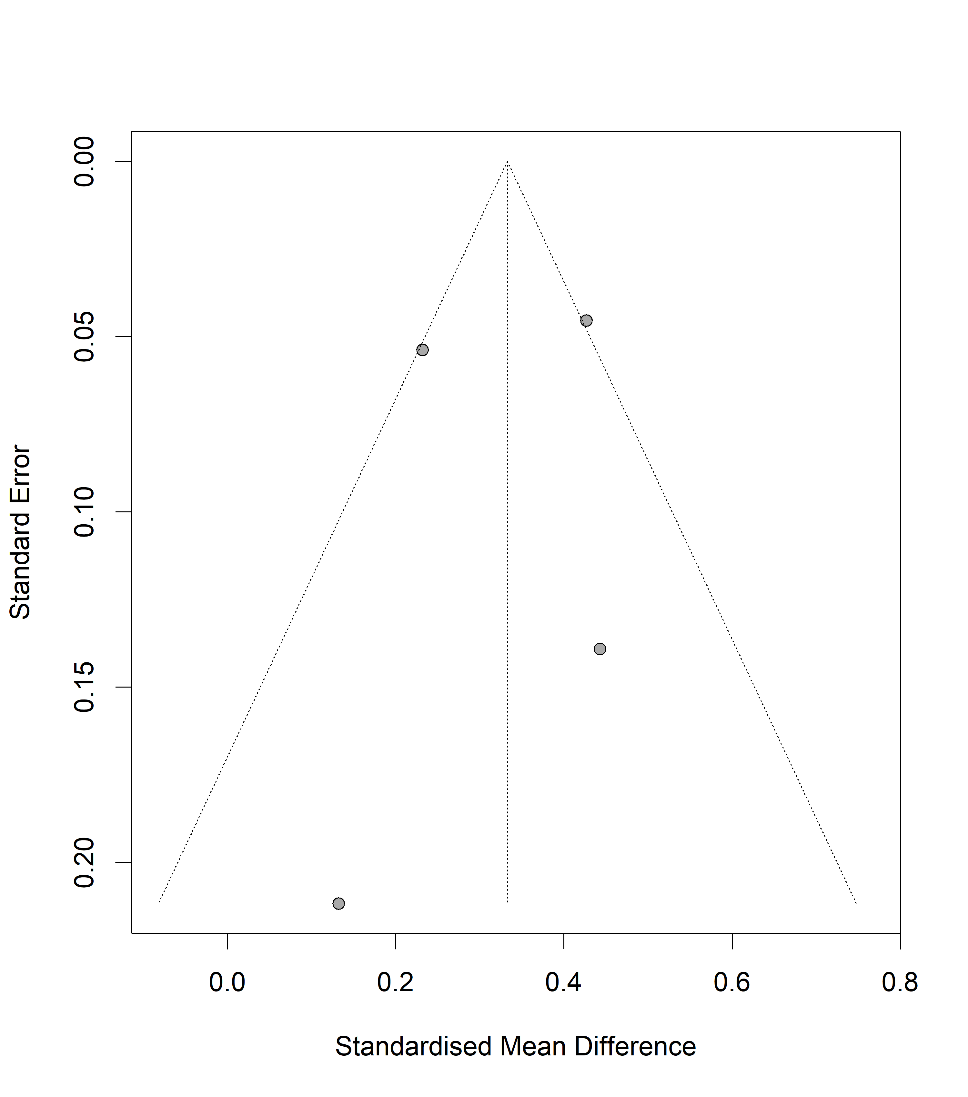 Table S6.3.3.1: Egger’s test – Physical Health with all studiesEggers' test of the intercept Eggers' test does not indicate the presence of funnel plot asymmetry.P-curve analysis - Total number of provided studies: k = 4 - Total number of p<0.05 studies included into the analysis: k = 3 (75%) - Total number of studies with p<0.025: k = 3 (75%)3.4 Mental HealthFigure S6.3.4.1: Forest plot – Mental Health with all studies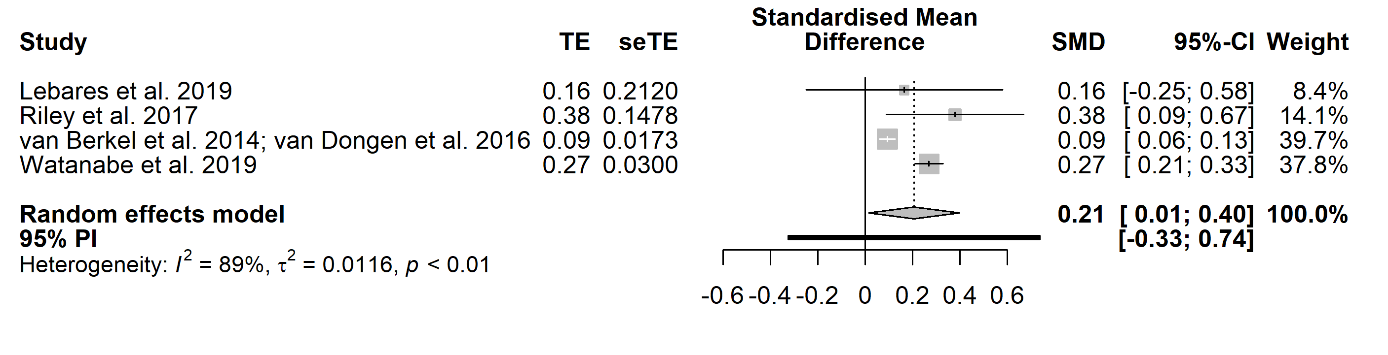 Figure S6.3.4.2: Funnel plot – Mental Health with all studies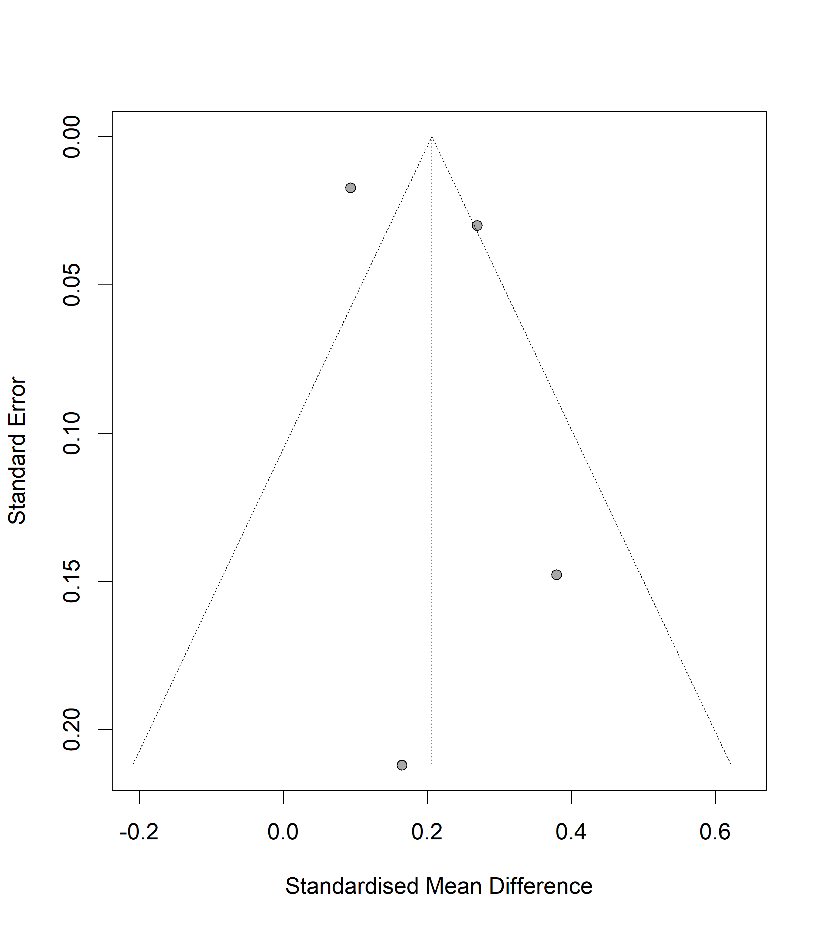 Table S6.3.4.1: Egger’s test – Mental Health with all studiesEggers' test of the intercept Eggers' test does not indicate the presence of funnel plot asymmetry.P-curve analysis - Total number of provided studies: k = 4 - Total number of p<0.05 studies included into the analysis: k = 3 (75%) - Total number of studies with p<0.025: k = 3 (75%)Stress Figure S6.3.5.1: Forest plot – Stress with all studies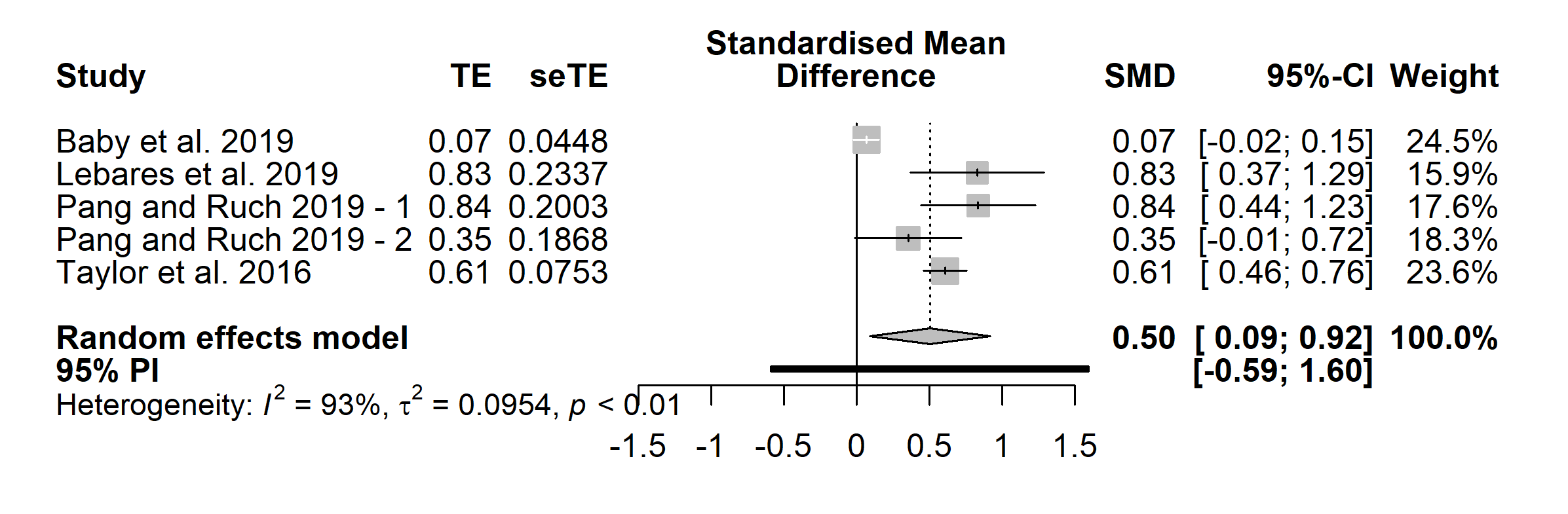 Figure S6.3.5.2: Funnel plot – Stress with all studies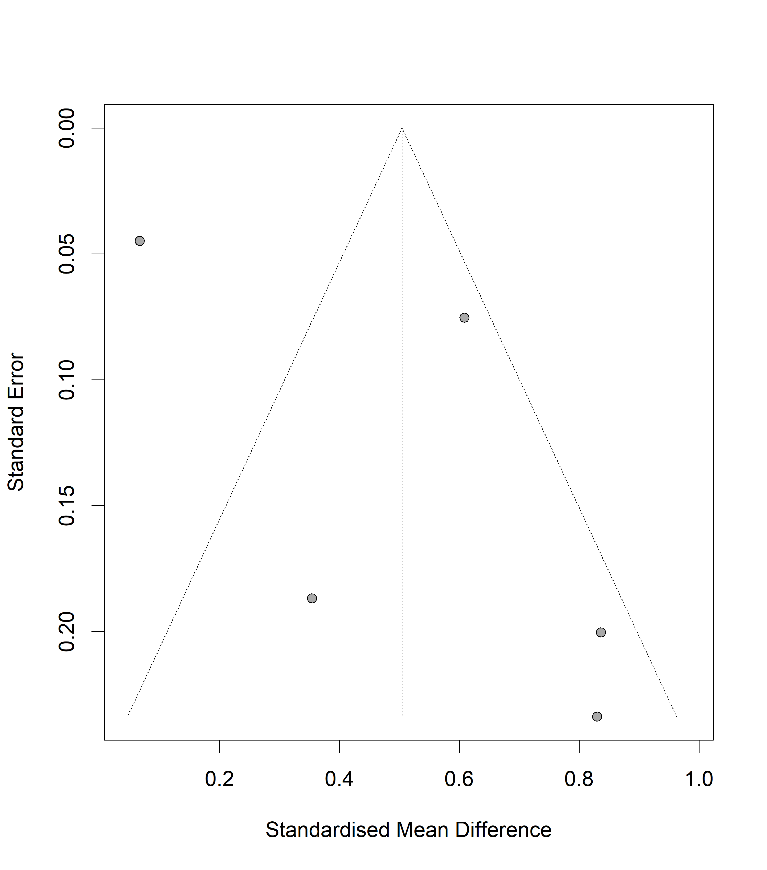 Table S6.3.5.1: Egger’s test – Stress with all studiesEggers' test of the intercept Eggers' test does not indicate the presence of funnel plot asymmetry.P-curve analysis - Total number of provided studies: k = 5 - Total number of p<0.05 studies included into the analysis: k = 3 (60%) - Total number of studies with p<0.025: k = 3 (60%)Resilience/Work-related factorsFigure S6.3.7.1: Forest plot – Work-related factors with all studies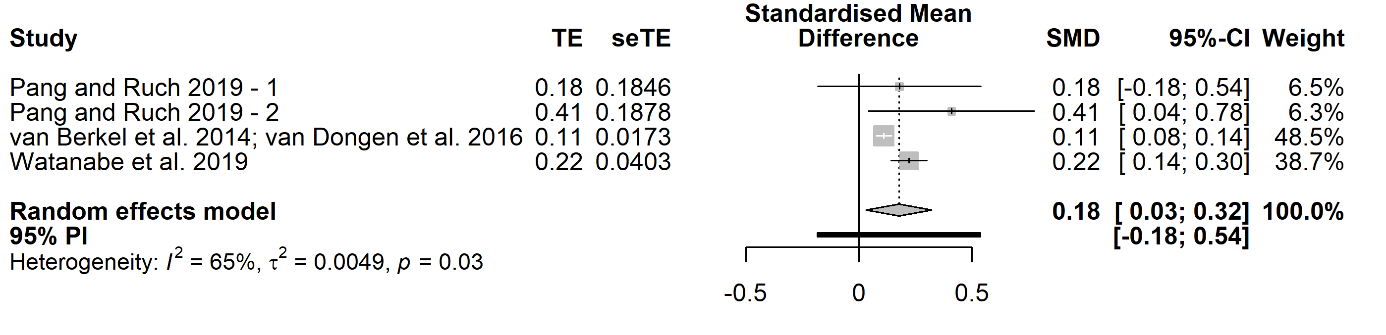 Figure S6.3.7.2: Funnel plot – Work-related factors with all studies 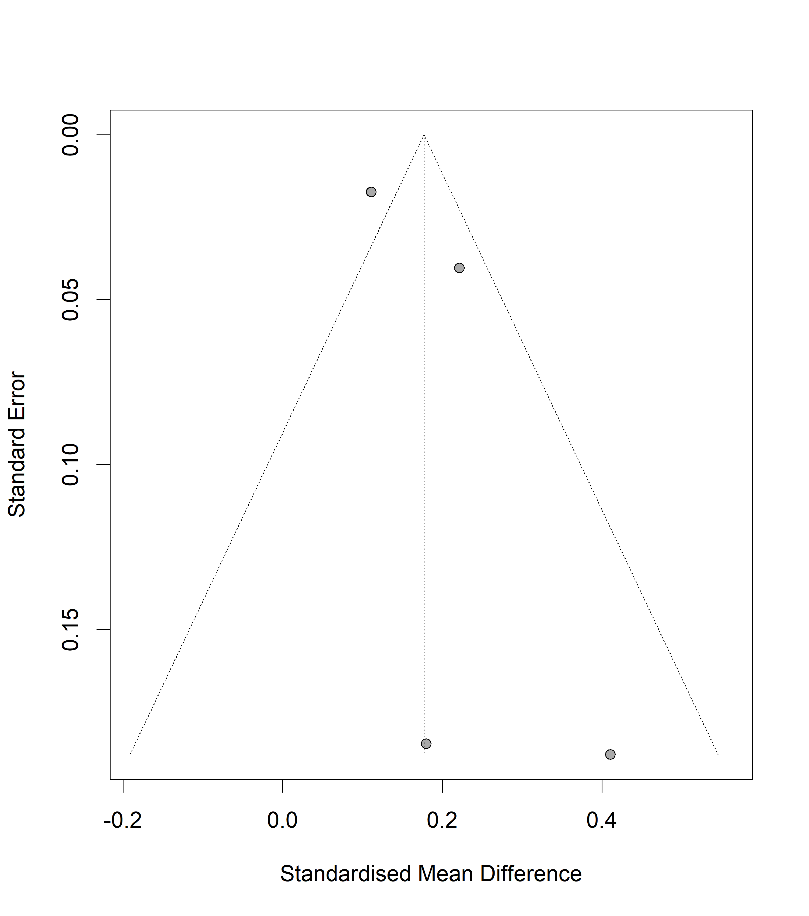 Table S6.3.7.1: Egger’s test – Work-related factors with all studiesEggers' test of the intercept Eggers' test does not indicate the presence of funnel plot asymmetry.P-curve analysis - Total number of provided studies: k = 4 - Total number of p<0.05 studies included into the analysis: k = 3 (75%) - Total number of studies with p<0.025: k = 2 (50%) intercept       95% CI     tp-0.703[-4.97 - 3.56]-0.3230.748intercept       95% CI     tp4.6020.39;8.81]2.1440.0395intercept       95% CI     tp-1.448[-9.36; 6.47]-0.3590.722intercept       95% CI     tp4.32[-0.44; 9.09]1.7770.080intercept       95% CI     tp4.298[0.56;8.03]2.2560.0279intercept       95% CI     tp8.153-2.89;19.2]1.4470.198intercept       95% CI     tp3.535[1.53; 8.6]1.3690.182intercept       95% CI     tp5.116[-2.18; 12.42]1.3740.203intercept       95% CI     tp2.714[-0.4; 5.82]1.7110.121intercept       95% CI     tp2.594[-1.18; 6.36]1.3490.226intercept       95% CI     tp5.186[-4.61; 14.98]1.0370.317intercept       95% CI     tp4.706[-3.87;13.28]1.0750.299intercept       95% CI     tp3.559[-9.77;16.89]0.5230.617intercept       95% CI     tp2.938[2.64; 3.24]19.220.003intercept       95% CI     tp-0.691[-4.89;3.51]-0.3220.778intercept       95% CI     tp2.013[-2.97; 7]0.7920.511intercept       95% CI     tp4.089[-0.56; 8.73]1.7250.183intercept       95% CI     tp1.577[-0.5; 3.66]1.4860.275